Филиал Муниципальное автономное общеобразовательное учреждение «Прииртышская средняя общеобразовательная школа»- «Верхнеаремзянская средняя общеобразовательная школа им.Д.И.Менделеева»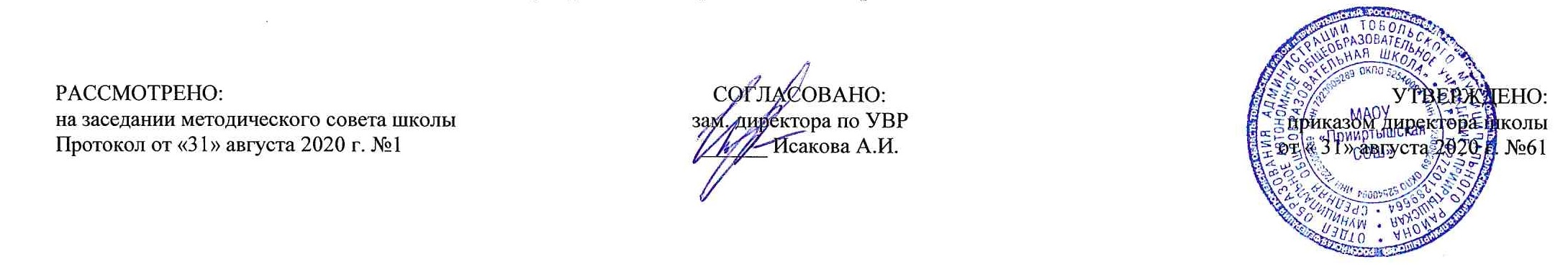 РАБОЧАЯ ПРОГРАММА по литературному чтениюдля 2 классана 2020-2021 учебный годПланирование составлено в соответствии 	ФГОС НОО	Составитель программы: Захарова Надежда Кондратьевна,учитель начальных классов высшей квалификационной категории2020 годс.Верхние АремзяныПланируемые результаты освоения учебного предмета «Литературное чтение»Учащиеся научатся:Виды речевой и читательской деятельности:осознавать цель чтения в соответствии с содержанием  и собственным интересом к чтению; пользоваться в читательской практике приёмами  вдумчивого чтения под руководством учителя (комментированное чтение, чтение в диалоге автор – читатель);   выборочного чтения в соответствии с задачами чтения и под руководством учителячитать целыми словами со скоростью чтения, позволяющей понимать художественный текст;  при чтении отражать  настроение автора читаемого текста;  ориентироваться в информационном аппарате учебной  книги, её элементах, опираться на них при выборе книги; находить сходные элементы в книге художественной;просматривать и выбирать книги для самостоятельного чтения и поиска нужной информации (справочная литература) по совету взрослых; фиксировать свои читательские успехи в «Рабочей тетради по литературному чтению»;осмыслять нравственное содержание пословиц, поговорок, мудрых изречений русского народа, соотносить их нравственный смысл с изучаемыми произведениями и реалиями жизни;распределять загадки на тематические группы, составлять собственные загадки на основе предложенного в учебнике алгоритма;соотносить заголовок текста с его содержанием, осознавать взаимосвязь содержание текста с его заголовком (почему так называется); определять характер  литературных героев,  приводить примеры их поступков в соответствии с качествами  героя прочитанного или прослушанного текста.Учащиеся получат возможность научиться: осознавать смысл традиций и праздников русского народа, сохранять традиции семьи и школы, осмысленно готовится к национальным праздникам; составлять высказывания   о самых ярких и впечатляющих событиях, происходящих в дни семейных праздников,  делиться впечатлениями о праздниках с друзьями и товарищами по классу; употреблять пословицы и поговорки в учебных диалогах и высказываниях на заданную тему.читать вслух бегло, осознанно, без искажений,  выразительно, передавая своё отношение к прочитанному, выделяя при чтении важные по смыслу слова, соблюдая паузы между предложениями и частями текста; понимать и осознавать, почему поэт воспевает родную природу, какие чувства при этом испытывает, как это характеризует самого поэта; рассуждать о категориях «добро» и «зло», «красиво» и «безобразно», употреблять данные понятия и их смысловые оттенки в своих оценочных высказываниях; предлагать свои варианты разрешения конфликтных ситуаций и нравственных дилеммпользоваться элементарными приёмами анализа текста по вопросам учителя (учебника).осуществлять переход с  уровня событий  восприятия произведения к пониманию главной мысли; соотносить главную мысль произведения с пословицей или поговоркой; понимать, позицию какого героя произведения поддерживает автор, находить этому доказательства в тексте.задавать вопросы по прочитанному произведению, находить на них ответы в тексте; находить эпизод из прочитанного произведения для ответа на вопрос или подтверждения собственного мнения;делить текст на части; озаглавливать части, подробно пересказывать, опираясь на составленный под руководством  учителя план; находить книги для самостоятельного чтения в различных библиотеках (школьной, домашней, городской, виртуальной и др.); при выборе книг и поиске информации опираться на информационный аппарат книги, её элементы; получать удовольствие от самостоятельного чтения произведений различных жанров;  делиться своими впечатлениями о прочитанных книгах, участвовать в диалогах и дискуссиях о прочитанных книгах; пользоваться тематическим каталогом в школьной библиотеке.Учащиеся научатся: Творческая деятельность:читать текст, соблюдая при чтении орфоэпические и интонационные нормы чтения; отражая настроение автора;пересказывать текст подробно на основе коллективно составленного плана или опорных слов под руководством учителя;составлять собственные высказывания на основе чтения или слушания произведений, высказывая собственное отношение к прочитанному.Учащиеся получат возможность научиться: сочинять свои произведения малых жанров устного народного творчества в соответствии с жанровыми особенностями и индивидуальной задумкой.пересказывать содержание произведения выборочно и сжато.Учащиеся научатся:Литературоведческая пропедевтика:различать потешки, небылицы, песенки, считалки, народные сказки, осознавать их культурную ценность для русского народа; находить отличия между научно-познавательным и художественным текстом; приводить факты из текста, указывающие на его принадлежность к научно-познавательному или художественному; составлять таблицу различий.использовать знания о рифме, особенностях жанров (стихотворения, сказки, загадки, небылицы, песенки, потешки), особенностях юмористического произведения в своей литературно-творческой деятельности.Учащиеся получат возможность научиться: понимать особенности стихотворения: расположение строк, рифму, ритм.определять героев басни, характеризовать их, понимать мораль и разъяснять её своими словами.находить в произведении средства художественной выразительности (сравнение, олицетворение).Содержание предмета «Литературное чтение»Вводный урок (1 ч)Знакомство с учебником, системой условных обозначений, содержанием учебника, словарём.Самое великое чудо на свете (4 ч)Книги, прочитанные летом. Любимые книги. Герои любимых книг. Творчество читателя. Талант читателя.Устное народное творчество (15 часов)Произведения устного народного творчества: пословицы, поговорки, народные песни, потешки, прибаутки, считалки, небылицы, загадки, сказки.  Русские народные сказки «Петушок и бобовое зёрнышко», « У страха глаза велики»,  «Лиса и тетерев», «Лиса и журавль», «Каша из топора», «Гуси-лебеди».Люблю природу русскую. Осень (8ч)Лирические стихотворения Ф.Тютчева, К.Бальмонта, А.Плещеева, А.Фета, А.Толстого, С.Есенина.Русские писатели (14ч)А.С.Пушкин. Лирические стихотворения, «Сказка о рыбаке и рыбке». И.А.Крылов. Басни. Л.Н.Толстой. Басни. Рассказы.О братьях наших меньших (12 ч)Весёлые стихи о животных А.Шибаева, Б.Заходера, И.Пивоваровой, В.Берестова. Научно-популярный текст Н.Сладкова. Рассказы о животных М.Пришвина, Е.Чарушина, Б.Житкова, В.Бианки.Из детских журналов (9 ч)Произведения из детских журналов. Д.Хармс, Ю.Владимиров, А.Введенский.Люблю природу русскую. Зима ( 9 ч)Лирические стихотворения И.Бунина, К.Бальмонта, Я.Акима, Ф.Тютчева, С.Есенина, С.Дрожжина.Русская народная сказка «Два Мороза». С.Михалков «Новогодняя быль», весёлые стихи о зиме А.Барто, А.Прокофьева.Писатели детям (17 ч)К.И.Чуковский. Сказки. «Путаница», «Радость», «Федорино горе». С.Маршак «Кот и лодыри». Стихотворения С.В.Михалкова, А.Л.Барто. Юмористические рассказы Н.Н.Носова.Я и мои друзья (10 ч)Стихи о дружбе и друзьях В.Берестова, Э.Мошковской, В.Лунина. Рассказы Н.Булгакова, Ю.Ермолаева, В.Осеевой.Люблю природу русскую. Весна (9 ч)Весенние загадки. Лирические стихотворения Ф.Тютчева, А.Плещеева, А.Блока, И.Бунина, С.Маршака, Е.Благининой, Э.Мошковской.И в шутку и всерьёз (14 ч)Весёлые стихи Б.Заходера, Э.Успенского, И.Токмаковой.Герой авторских стихотворений. Ритм стихотворения.Литература зарубежных стран ( 14 ч)Американские, английские, французские, немецкие народные песенки в переводе С.Маршака, В.Викторова, Л.Яхнина.Ш.Перро «Кот в сапогах», «Красная Шапочка».Г.С.Андерсен.»Принцесса на горошине».Эни Хогарт. «Мафин и паук».Тематическое планированиеПриложение 1Календарно- тематическое планирование№Название темыКол- во часовРаздел: Вводный (1ч)Раздел: Вводный (1ч)Раздел: Вводный (1ч)1Знакомство с учебником. Содержание. Словарь1Самое     великое     чудо    на     свете (4ч)Самое     великое     чудо    на     свете (4ч)Самое     великое     чудо    на     свете (4ч)1Знакомство с названием раздела. Книги, прочитанные летом. Творчество читателя, талант писателя12Проект «О чем может рассказать школьная библиотека»      13Старинные и современные книги. Сравнение книг.  14Напутствие читателю Р. Сефа1Устное     народное     творчество (15ч)Устное     народное     творчество (15ч)Устное     народное     творчество (15ч)1Малые и большие жанры устного народного  творчества 12Русские народные песни. Образ деревьев в русских народных песнях. Рифма.     13Потешки и прибаутки – малые жанры устного народного творчества 14Считалки и небылицы – малые жанры устного народного творчества.  15Загадки – малые жанры   устного народного творчества.    16Пословицы и поговорки.  В.Даль – собиратель пословиц русского народа. 17Сказки. Ю.Мориц «Сказка по лесу идет» 18Русская народная сказка «Петушок и бобовое зернышко» 19Русская народная сказка «У страха глаза велики»  110Русская народная сказка  «Лиса и тетерев»       111Русская народная сказка «Лиса и журавль»     112Русская народная сказка  «Каша из топора»      113Русская народная сказка «Гуси-лебеди» А. Шибаев «Вспомни сказку»        114Русская народная сказка «Гуси-лебеди» А. Шибаев «Вспомни сказку»        115Проверим себя и оценим достижения по разделу «Устное народное творчество»1Люблю     природу     русскую.     Осень. (8 ч.)Люблю     природу     русскую.     Осень. (8 ч.)Люблю     природу     русскую.     Осень. (8 ч.)1Интегрированный урок Картины осенней природы  с ИЗО Изображение природы в различных состояниях Осенние загадки. 12Ф.Тютчев «Есть в осени первоначальной…». 13 К.Бальмонт «Поспевает брусника…», А.Плещеев «Осень наступила…».14 А.Фет «Ласточки пропали…»15«Осенние листья» - тема для поэтов16 В.Берестов «Хитрые грибы».   «Грибы» 17 «Осеннее утро» Пришвин 18Проверим себя и оценим свои достижения по разделу «Люблю природу русскую» 1Русские     писатели  (14ч)Русские     писатели  (14ч)Русские     писатели  (14ч)1 А.С.Пушкин – великий русский писатель12А.С.Пушкин Вступление к поэме «Руслан и Людмила». Сказочные чудеса. 13 А.С.Пушкин «Вот север, тучи нагоняя…», «Зима! Крестьянин торжествуя…». Эпитет. Сравнение. Олицетворение. 14А.С.Пушкин «Сказка о рыбаке и рыбке» Сравнение литературной и народной сказок15А.С.Пушкин «Сказка о рыбаке и рыбке».  Картины моря в сказке. 16А.С.Пушкин «Сказка о рыбаке и рыбке». Характеристика героев произведения17И.А.Крылов «Лебедь, Рак и Щука»  Структура басни Нравственный смысл басни. Сравнение басни и сказки.  .18И.А.Крылов «Стрекоза и Муравей»  Характеристика героев басни19Л.Н.Толстой «Старый дед и внучек» Нравственный смысл басни.110Л.Н.Толстой «Филипок» Характеристика героев произведения.111Л.Н.Толстой «Филипок» Подробный пересказ.112Л.Н.Толстой «Правда всего дороже». Нравственный смысл произведения113Л.Н.Толстой «Котёнок» Характеристика героев произведения.114 Проверим себя и оценим свои достижения по разделу  «Русские писатели»1О братьях наших меньших (12 ч)1 Сладкова «Они и мы».  А.Шибаев «Кто кем становится»12Б Заходер «Плачет киска в коридоре…», И.Пивоварова «Жила-была собака…». Настроение стихотворения. Приёмы сказочного текста в стихотворении.13В.Берестов «Кошкин щенок». Характер героев стихотворения. 14М.Пришвин «Ребята и утята» Нравственный смысл поступков. 15М.Пришвин «Ребята и утята» Характеристика героев. 16Е.Чарушин «Страшный рассказ» Характеристика героев. 17Е.Чарушин «Страшный рассказ» Составление плана по опорным словам.18Б. Житков «Храбрый утёнок»19Б. Житков «Храбрый утёнок» Характеристика героев. 110В Бианки «Музыкант» Прогнозирование текста.111В.Бианки «Сова» Характеристика героев. Составление рассказа на тему «Человек и природа».112Проверим себя и оценим свои достижения по разделу   «О братьях наших меньших»1Из     детских      журналов  (9ч)Из     детских      журналов  (9ч)Из     детских      журналов  (9ч)1 Вопросы из детских журналов. Проект «Мой любимый детский журнал».12Д.Хармс «Игра» Ритм стихотворного текста.13Д.Хармс «Вы знаете? Заголовок. 14Д.Хармс, С.Маршак «Весёлые чижи». Инсценирование стихотворения.15Д.Хармс «Что это было?» Настроение стихотворения.16Н. Гернер, Д.Хармс «Очень-очень вкусный пирог» Соотнесение названия с содержанием стихотворения.17Ю.Владимиров «Чудаки» Соотнесение названия с содержанием стихотворения.18А.Введенский «Учёный Петя», «Лошадка»  19Проверим себя и оценим свои достижения по разделу  «Из детских журналов»1Люблю     природу     русскую.     Зима. (9ч)Люблю     природу     русскую.     Зима. (9ч)Люблю     природу     русскую.     Зима. (9ч)1 Зимние загадки. Соотнесение загадки с отгадкой.12И.А.Бунин «Зимним холодом пахнуло…», К.Д.Бальмонта «Светло-пушистая…». Настроение стихотворения13Я.Л.Аким «Утром кот принёс на лапах…», Ф.И.Тютчева «Чародейкою Зимою…». Настроение. Авторское отношение к зиме.14 С.А.Есенин «Поёт зима, аукает…», «Берёза». Слова, которые помогают представить зимние картины.15Русская народная сказка «Два Мороза». Характеристика героев.16С.В.Михалков «Новогодняя быль» Особенности данного жанра.17С.В.Михалков «Новогодняя быль» Особенности данного жанра.18А.Л.Барто «Дело было в январе…», С.Д.Дрожжин «Улицей гуляет…»Приёмы сказочного текста в стихотворении.19Проверим себя и оценим свои достижения по разделу «Люблю природу русскую! Зима».1Писатели     детям  (17ч)Писатели     детям  (17ч)Писатели     детям  (17ч)1 К.И.Чуковский «Путаница» Приём звукозаписи как средство создания образа.12К.И.Чуковский «Радость». Настроение стихотворения. Рифма.13К.И.Чуковский «Федорино горе». Авторское отношение к изображаемому14К.И.Чуковский «Федорино горе». 15С.Я.Маршак «Кот и лодыри». Герои произведения. 16С.В.Михалков «Мой секрет»..17С.В.Михалков «Сила воли». Характеристика героя произведения.18С.В.Михалков  «Мой щенок». 19А.Л.Барто «Верёвочка»..110А.Л.Барто «Мы не заметили жука…», «В школу»..111А.Л.Барто «Вовка – добрая душа» Характеристика героя произведения с опорой на его поступки.112Н.Н.Носов «Затейники»113Н.Н.Носов «Живая шляпа»114Н.Н.Носов «Живая шляпа»115Н.Н.Носов «На горке»116Н.Н.Носов «На горке» Герои юмористического произведения. 117Проверим себя и оценим свои достижения по разделу  «Писатели – детям»1Я     и     мои   друзья   (10ч)Я     и     мои   друзья   (10ч)Я     и     мои   друзья   (10ч)1В. Берестов. «За игрой» В. Лунин «Я и Вовка»  Нравственно-этические представления.12Н.Булгаков «Анна, не грусти!» Смысл названия рассказа13Н.Булгаков «Анна, не грусти!»14Ю.Ермолаев «Два пирожных» Главная мысль рассказа.15В.Осеева «Волшебное слово» Нравственный смысл поступков. 16В.Осеева «Волшебное слово» Авторское отношение к героям и их поступкам. 17В.Осеева «Хорошее» Смысл названия рассказа.18В.Осеева «Почему?» Прогнозирование текста. 19В.Осеева «Почему?» Нравственный смысл поступков. 110Проверим себя и оценим свои достижения по разделу  «Я и мои друзья»1Люблю     природу     русскую.     Весна. (9ч)Люблю     природу     русскую.     Весна. (9ч)Люблю     природу     русскую.     Весна. (9ч)1 Весенние загадки. Сочинение весенних загадок.12Ф.И.Тютчев «Зима недаром злится», «Весенние воды». Приём контраста в создании картин зимы и весны. Звукопись.13 А.Н.Плещеев «Весна», «Сельская песенка». 14А.А.Блок «На лугу», С.Я.Маршак «Снег теперь уже не тот…». Слово как средство создания весенней картины природы.15И.А.Бунин «Матери»16А.Н.Плещеев «В бурю» Е.А.Благинина «Посидим в тишине»17Э.Э.Мошковская «Я маму мою обидел» Устный рассказ на тему.18С. Васильев «Белая берёза» Проект «Газета «День победы – 9 мая»19Проверим себя и оценим свои достижения по разделу  «Люблю природу русскую! Весна»1И    в шутку    и    всерьез (14ч)И    в шутку    и    всерьез (14ч)И    в шутку    и    всерьез (14ч)1Б. Заходер «Товарищам детям» Главная мысль произведения.12Б.В.Заходер «Что красивей всего?» Анализ заголовка. Инсценирование стихотворения.13.В.Заходер «Песенки Винни-Пуха»14.В.Заходер «Песенки Винни-Пуха» Ритм стихотворения.15Э.Н.Успенский «Чебурашка» Составление плана. сценария. Постановка спектакля.16Э.Н.Успенский «Чебурашка» Составление сценария. Постановка спектакля.17Э.Н.Успенский «Если был бы я девчонкой..»,  «Над нашей квартирой», «Память»18В.Д.Берестов «Знакомый», «Путешественники», «Кисточка»Весёлые истории про учебные вещи (устный рассказ).19Узнают о творчестве П.Токмаковой. .П.Токмакова «Плим», «В чудной стране». 110.Б.Остёр «Будем знакомы»111.Б.Остёр «Будем знакомы» Особое отношение к героям юмористического текста.112В.Ю.Драгунский «Тайное становится явным».  113В.Ю.Драгунский «Тайное становится явным».  114Проверим себя и оценим свои достижения по разделу   «И в шутку и всерьёз»1Литература    зарубежных     стран  (14ч)Литература    зарубежных     стран  (14ч)Литература    зарубежных     стран  (14ч)1Восстановление сюжета знакомых сказок по иллюстрациям.12Американская и английские народные песенки. Сравнение русских и зарубежных песенок.13Французская и немецкая народные песенки Сравнение русских и зарубежных песенок14Шарль Перро «Кот в сапогах»15Шарль Перро «Кот в сапогах» Составление вопросов по содержанию сказки.16Шарль Перро «Красная Шапочка»17Шарль Перро «Красная Шапочка»18Г.Х.Андерсен «Принцесса на горошине Составление диалогов.19Э.Хогарт «Мафин и паук»110Э.Хогарт «Мафин и паук».111Э.Хогарт «Мафин и паук» Подробный пересказ по плану.112Итоговая диагностическая работа113Подготовка к защите проекта «Мой любимый писатель-сказочник»114Защита проекта «Мой любимый писатель- сказочник»1№п/п№п/п№п/п№п/п№ в теме№ в теме№ в темеДатаДатаДатаДатаДатаТема урокаТема урокаТип урока. Форма урокаТип урока. Форма урокаТип урока. Форма урокаПланируемые результаты№п/п№п/п№п/п№п/п№ в теме№ в теме№ в темеТема урокаТема урокаТип урока. Форма урокаТип урока. Форма урокаТип урока. Форма урокаПланируемые результатыВводный (1ч)Вводный (1ч)Вводный (1ч)Вводный (1ч)Вводный (1ч)Вводный (1ч)Вводный (1ч)Вводный (1ч)Вводный (1ч)Вводный (1ч)Вводный (1ч)Вводный (1ч)Вводный (1ч)Вводный (1ч)Вводный (1ч)Вводный (1ч)Вводный (1ч)Вводный (1ч)Вводный (1ч)1111111Знакомство с учебником. Содержание. СловарьЗнакомство с учебником. Содержание. СловарьУОНЗУОНЗУзнают структуры учебника, условных обозначений;-умение пользоваться оглавлением, словарёмУзнают структуры учебника, условных обозначений;-умение пользоваться оглавлением, словарёмУзнают структуры учебника, условных обозначений;-умение пользоваться оглавлением, словарёмСамое     великое     чудо    на     свете (4ч)Самое     великое     чудо    на     свете (4ч)Самое     великое     чудо    на     свете (4ч)Самое     великое     чудо    на     свете (4ч)Самое     великое     чудо    на     свете (4ч)Самое     великое     чудо    на     свете (4ч)Самое     великое     чудо    на     свете (4ч)Самое     великое     чудо    на     свете (4ч)Самое     великое     чудо    на     свете (4ч)Самое     великое     чудо    на     свете (4ч)Самое     великое     чудо    на     свете (4ч)Самое     великое     чудо    на     свете (4ч)Самое     великое     чудо    на     свете (4ч)Самое     великое     чудо    на     свете (4ч)Самое     великое     чудо    на     свете (4ч)Самое     великое     чудо    на     свете (4ч)Самое     великое     чудо    на     свете (4ч)Самое     великое     чудо    на     свете (4ч)Самое     великое     чудо    на     свете (4ч)2222111Знакомство с названием раздела. Книги, прочитанные летом. Творчество читателя, талант писателяЗнакомство с названием раздела. Книги, прочитанные летом. Творчество читателя, талант писателяУОНЗУОНЗНаучатся объяснять пословицы по изученной теме, прогнозировать содержания раздела, ориентироваться в прочитанных произведениях, представлять любимую книгу и любимых героевНаучатся объяснять пословицы по изученной теме, прогнозировать содержания раздела, ориентироваться в прочитанных произведениях, представлять любимую книгу и любимых героевНаучатся объяснять пословицы по изученной теме, прогнозировать содержания раздела, ориентироваться в прочитанных произведениях, представлять любимую книгу и любимых героев33322Проект«О чем может рассказать школьная библиотека»      Проект«О чем может рассказать школьная библиотека»      УОМН. ПроектПознакомятся с организацией работы школьной библиотеки и библиотекаря; узнают о каталоге, картотекеПознакомятся с организацией работы школьной библиотеки и библиотекаря; узнают о каталоге, картотекеПознакомятся с организацией работы школьной библиотеки и библиотекаря; узнают о каталоге, картотекеПознакомятся с организацией работы школьной библиотеки и библиотекаря; узнают о каталоге, картотеке44433Старинные и современные книги. Сравнение книг.  Старинные и современные книги. Сравнение книг.  УОНЗУзнают об истории создания книги в древние времена, значение новых литературоведческих терминов; получат представление о старинных и современных книгахУзнают об истории создания книги в древние времена, значение новых литературоведческих терминов; получат представление о старинных и современных книгахУзнают об истории создания книги в древние времена, значение новых литературоведческих терминов; получат представление о старинных и современных книгахУзнают об истории создания книги в древние времена, значение новых литературоведческих терминов; получат представление о старинных и современных книгах55544Напутствие читателю Р. СефаНапутствие читателю Р. СефаУОМНУзнают, что такое напутствие. Познакомятся с высказываниями великих людей, известных литературных деятелей о книгеУзнают, что такое напутствие. Познакомятся с высказываниями великих людей, известных литературных деятелей о книгеУзнают, что такое напутствие. Познакомятся с высказываниями великих людей, известных литературных деятелей о книгеУзнают, что такое напутствие. Познакомятся с высказываниями великих людей, известных литературных деятелей о книгеУстное     народное     творчество (15ч)Устное     народное     творчество (15ч)Устное     народное     творчество (15ч)Устное     народное     творчество (15ч)Устное     народное     творчество (15ч)Устное     народное     творчество (15ч)Устное     народное     творчество (15ч)Устное     народное     творчество (15ч)Устное     народное     творчество (15ч)Устное     народное     творчество (15ч)Устное     народное     творчество (15ч)Устное     народное     творчество (15ч)Устное     народное     творчество (15ч)Устное     народное     творчество (15ч)Устное     народное     творчество (15ч)Устное     народное     творчество (15ч)Устное     народное     творчество (15ч)Устное     народное     творчество (15ч)Устное     народное     творчество (15ч)61111Малые и большие жанры устного народного  творчества Малые и большие жанры устного народного  творчества УОНЗНаучатся выразительно читать произведение, вникать в смысл прочитанного.    анализировать их. понимать образ деревьев в народных песнях; сравнивать произведения раздела, развивать навыки Научатся выразительно читать произведение, вникать в смысл прочитанного.    анализировать их. понимать образ деревьев в народных песнях; сравнивать произведения раздела, развивать навыки Научатся выразительно читать произведение, вникать в смысл прочитанного.    анализировать их. понимать образ деревьев в народных песнях; сравнивать произведения раздела, развивать навыки Научатся выразительно читать произведение, вникать в смысл прочитанного.    анализировать их. понимать образ деревьев в народных песнях; сравнивать произведения раздела, развивать навыки 77722Русские народные песни. Образ деревьев в русских народных песнях. Рифма.     Русские народные песни. Образ деревьев в русских народных песнях. Рифма.     УОНЗ. Урок- исследованиеНаучатся различать виды УНТ; узнают о значении понятия «устное народное творчество».Научатся различать виды УНТ; узнают о значении понятия «устное народное творчество».Научатся различать виды УНТ; узнают о значении понятия «устное народное творчество».Научатся различать виды УНТ; узнают о значении понятия «устное народное творчество».88833Потешки и прибаутки – малые жанры устного народного творчества Потешки и прибаутки – малые жанры устного народного творчества УОНЗНаучатся находить различия в потешках и прибаутках; находить созвучные окончания в тексте.Научатся находить различия в потешках и прибаутках; находить созвучные окончания в тексте.Научатся находить различия в потешках и прибаутках; находить созвучные окончания в тексте.Научатся находить различия в потешках и прибаутках; находить созвучные окончания в тексте.99944Считалки и небылицы – малые жанры устного народного творчества.  Считалки и небылицы – малые жанры устного народного творчества.  УОНЗ. Научатся различать произведения малых фольклорных жанров, подбирать нужную интонацию и ритм для чтения считалок и небылиц Умение приводить примеры произведений фольклора, Научатся различать произведения малых фольклорных жанров, подбирать нужную интонацию и ритм для чтения считалок и небылиц Умение приводить примеры произведений фольклора, Научатся различать произведения малых фольклорных жанров, подбирать нужную интонацию и ритм для чтения считалок и небылиц Умение приводить примеры произведений фольклора, Научатся различать произведения малых фольклорных жанров, подбирать нужную интонацию и ритм для чтения считалок и небылиц Умение приводить примеры произведений фольклора, 10101055Загадки – малые жанры   устного народного творчества.    Загадки – малые жанры   устного народного творчества.    УОНЗНаучатся составлять свои загадки, участвовать в диалоге при обсуждении темы урокаНаучатся составлять свои загадки, участвовать в диалоге при обсуждении темы урокаНаучатся составлять свои загадки, участвовать в диалоге при обсуждении темы урокаНаучатся составлять свои загадки, участвовать в диалоге при обсуждении темы урока11111166Пословицы и поговорки. В.Даль – собиратель пословиц русского народа. Сочинение по пословице.  Пословицы и поговорки. В.Даль – собиратель пословиц русского народа. Сочинение по пословице.  УОНЗ. Учащиеся научатся характеризовать героев сказки; соотносить пословицу и сказочный текст; определять последовательность событий, составлять план. Учащиеся научатся характеризовать героев сказки; соотносить пословицу и сказочный текст; определять последовательность событий, составлять план. Учащиеся научатся характеризовать героев сказки; соотносить пословицу и сказочный текст; определять последовательность событий, составлять план. Учащиеся научатся характеризовать героев сказки; соотносить пословицу и сказочный текст; определять последовательность событий, составлять план. 12121277Сказки. Ю.Мориц «Сказка по лесу идет» Сказки. Ю.Мориц «Сказка по лесу идет» УОНЗ. Урок- сказкаНаучатся приводить примеры произведений фольклора, составлять свои загадки, участвовать в диалоге при обсужденииНаучатся приводить примеры произведений фольклора, составлять свои загадки, участвовать в диалоге при обсужденииНаучатся приводить примеры произведений фольклора, составлять свои загадки, участвовать в диалоге при обсужденииНаучатся приводить примеры произведений фольклора, составлять свои загадки, участвовать в диалоге при обсуждении13131388Русская народная сказка «Петушок и бобовое зернышко» Русская народная сказка «Петушок и бобовое зернышко» УОНЗУзнают о понятии «народная сказка» и «авторская сказка». Научатся читать осознанно текст художественного произведения, пересказывать текст, используя иллюстрации учебникаУзнают о понятии «народная сказка» и «авторская сказка». Научатся читать осознанно текст художественного произведения, пересказывать текст, используя иллюстрации учебникаУзнают о понятии «народная сказка» и «авторская сказка». Научатся читать осознанно текст художественного произведения, пересказывать текст, используя иллюстрации учебникаУзнают о понятии «народная сказка» и «авторская сказка». Научатся читать осознанно текст художественного произведения, пересказывать текст, используя иллюстрации учебника14141499Русская народная сказка «У страха глаза велики»  Русская народная сказка «У страха глаза велики»  УОНЗНаучатся читать осознанно текст художественного произведения, пересказывать текст, используя иллюстрации учебника, приводить примеры произведений фольклора.Научатся читать осознанно текст художественного произведения, пересказывать текст, используя иллюстрации учебника, приводить примеры произведений фольклора.Научатся читать осознанно текст художественного произведения, пересказывать текст, используя иллюстрации учебника, приводить примеры произведений фольклора.Научатся читать осознанно текст художественного произведения, пересказывать текст, используя иллюстрации учебника, приводить примеры произведений фольклора.1515151010Русская народная сказка  «Лиса и тетерев»       Русская народная сказка  «Лиса и тетерев»       УОНЗ. Урок- инсценировкаНаучатся читать осознанно текст художественного произведения, пересказывать текст, используя план текста, приводить примеры произведений фольклора.Научатся читать осознанно текст художественного произведения, пересказывать текст, используя план текста, приводить примеры произведений фольклора.Научатся читать осознанно текст художественного произведения, пересказывать текст, используя план текста, приводить примеры произведений фольклора.Научатся читать осознанно текст художественного произведения, пересказывать текст, используя план текста, приводить примеры произведений фольклора.1616161111Русская народная сказка «Лиса и журавль»     Русская народная сказка «Лиса и журавль»     УОНЗНаучатся читать осознанно текст художественного произведения, пересказывать текст, используя план текста, приводить примеры произведений фольклора.Научатся читать осознанно текст художественного произведения, пересказывать текст, используя план текста, приводить примеры произведений фольклора.Научатся читать осознанно текст художественного произведения, пересказывать текст, используя план текста, приводить примеры произведений фольклора.Научатся читать осознанно текст художественного произведения, пересказывать текст, используя план текста, приводить примеры произведений фольклора.1717171212Русская народная сказка  «Каша из топора»      Русская народная сказка  «Каша из топора»      УОНЗНаучатся пересказывать с опорой на картинный план Познакомятся с русской народной сказкой «Каша из топора», а также с новым видом сказок (бытовой)Научатся пересказывать с опорой на картинный план Познакомятся с русской народной сказкой «Каша из топора», а также с новым видом сказок (бытовой)Научатся пересказывать с опорой на картинный план Познакомятся с русской народной сказкой «Каша из топора», а также с новым видом сказок (бытовой)Научатся пересказывать с опорой на картинный план Познакомятся с русской народной сказкой «Каша из топора», а также с новым видом сказок (бытовой)1818181313Русская народная сказка «Гуси-лебеди»А. Шибаев «Вспомни сказку»        Русская народная сказка «Гуси-лебеди»А. Шибаев «Вспомни сказку»        УОНЗНаучатся характеризовать героев сказки, соотносить пословицу и сказочный текст.  Познакомятся с русской народной сказкой «Гуси лебеди», с новым видом сказок (волшебной сказкой).Научатся характеризовать героев сказки, соотносить пословицу и сказочный текст.  Познакомятся с русской народной сказкой «Гуси лебеди», с новым видом сказок (волшебной сказкой).Научатся характеризовать героев сказки, соотносить пословицу и сказочный текст.  Познакомятся с русской народной сказкой «Гуси лебеди», с новым видом сказок (волшебной сказкой).Научатся характеризовать героев сказки, соотносить пословицу и сказочный текст.  Познакомятся с русской народной сказкой «Гуси лебеди», с новым видом сказок (волшебной сказкой).1919191414Русская народная сказка «Гуси-лебеди»А. Шибаев «Вспомни сказку»        Русская народная сказка «Гуси-лебеди»А. Шибаев «Вспомни сказку»        УОНЗ. Урок- спектакльУзнают о признаках сказки. Научатся  работать в парах, делить текст на смысловые части, озаглавливать ихУзнают о признаках сказки. Научатся  работать в парах, делить текст на смысловые части, озаглавливать ихУзнают о признаках сказки. Научатся  работать в парах, делить текст на смысловые части, озаглавливать ихУзнают о признаках сказки. Научатся  работать в парах, делить текст на смысловые части, озаглавливать их2020201515Проверим себя и оценим достижения по разделу «Устное народное творчество»Проверим себя и оценим достижения по разделу «Устное народное творчество»УРУрок- сказкаНаучатся отвечать на вопросы, отгадывать названия сказки по опорным словам, кроссворд.Повторят жанры художественной литературы
и их особенности.Научатся отвечать на вопросы, отгадывать названия сказки по опорным словам, кроссворд.Повторят жанры художественной литературы
и их особенности.Научатся отвечать на вопросы, отгадывать названия сказки по опорным словам, кроссворд.Повторят жанры художественной литературы
и их особенности.Научатся отвечать на вопросы, отгадывать названия сказки по опорным словам, кроссворд.Повторят жанры художественной литературы
и их особенности.Люблю     природу     русскую.     Осень. (8 ч.)Люблю     природу     русскую.     Осень. (8 ч.)Люблю     природу     русскую.     Осень. (8 ч.)Люблю     природу     русскую.     Осень. (8 ч.)Люблю     природу     русскую.     Осень. (8 ч.)Люблю     природу     русскую.     Осень. (8 ч.)Люблю     природу     русскую.     Осень. (8 ч.)Люблю     природу     русскую.     Осень. (8 ч.)Люблю     природу     русскую.     Осень. (8 ч.)Люблю     природу     русскую.     Осень. (8 ч.)Люблю     природу     русскую.     Осень. (8 ч.)Люблю     природу     русскую.     Осень. (8 ч.)Люблю     природу     русскую.     Осень. (8 ч.)Люблю     природу     русскую.     Осень. (8 ч.)21212111Интегрированный урок Картины осенней природы  с ИЗО Изображение природы в различных состояниях Осенние загадки. УОНЗ. Интегрированный урокНаучатся прогнозировать содержание раздела; видеть образ осени в загадках, соотносить загадки и отгадки.Научатся прогнозировать содержание раздела; видеть образ осени в загадках, соотносить загадки и отгадки.Научатся прогнозировать содержание раздела; видеть образ осени в загадках, соотносить загадки и отгадки.Научатся прогнозировать содержание раздела; видеть образ осени в загадках, соотносить загадки и отгадки.22222222Ф.Тютчев «Есть в осени  первоначальной…». Ф.Тютчев «Есть в осени  первоначальной…». УОНЗ. Экскурсия в лесНаучатся читать стихотворение, передавая с помощью интонации настроение поэта; различать стихотворный и прозаический тексты; Научатся читать стихотворение, передавая с помощью интонации настроение поэта; различать стихотворный и прозаический тексты; Научатся читать стихотворение, передавая с помощью интонации настроение поэта; различать стихотворный и прозаический тексты; Научатся читать стихотворение, передавая с помощью интонации настроение поэта; различать стихотворный и прозаический тексты; 23232333 К.Бальмонт «Поспевает брусника…», А.Плещеев «Осень наступила…». К.Бальмонт «Поспевает брусника…», А.Плещеев «Осень наступила…».УОНЗНаучатся описывать поэтический образ осени в стихах; анализировать поэтическое изображение осени в стихахНаучатся описывать поэтический образ осени в стихах; анализировать поэтическое изображение осени в стихахНаучатся описывать поэтический образ осени в стихах; анализировать поэтическое изображение осени в стихахНаучатся описывать поэтический образ осени в стихах; анализировать поэтическое изображение осени в стихах24242444 А.Фет «Ласточки пропали…» А.Фет «Ласточки пропали…»УОНЗНаучатся определять тему и главную мысль произведенияНаучатся определять тему и главную мысль произведенияНаучатся определять тему и главную мысль произведенияНаучатся определять тему и главную мысль произведения25252555«Осенние листья» - тема для поэтов«Осенние листья» - тема для поэтовУОНЗНаучатся сравнивать стихи разных поэтов на одну тему, объяснять интересные выражения в лирическом текстеНаучатся сравнивать стихи разных поэтов на одну тему, объяснять интересные выражения в лирическом текстеНаучатся сравнивать стихи разных поэтов на одну тему, объяснять интересные выражения в лирическом текстеНаучатся сравнивать стихи разных поэтов на одну тему, объяснять интересные выражения в лирическом тексте26262666 В.Берестов «Хитрые грибы».   «Грибы»  В.Берестов «Хитрые грибы».   «Грибы» УОНЗНаучатся различать стихотворный и прозаический текст, наблюдать за жизнью слов в художественном текстеНаучатся различать стихотворный и прозаический текст, наблюдать за жизнью слов в художественном текстеНаучатся различать стихотворный и прозаический текст, наблюдать за жизнью слов в художественном текстеНаучатся различать стихотворный и прозаический текст, наблюдать за жизнью слов в художественном тексте27272777 «Осеннее утро» Пришвин  «Осеннее утро» Пришвин УОНЗ Научатся читать прозаический текст, передаватьс помощью интонации настроение поэта и писателя Научатся читать прозаический текст, передаватьс помощью интонации настроение поэта и писателя Научатся читать прозаический текст, передаватьс помощью интонации настроение поэта и писателя Научатся читать прозаический текст, передаватьс помощью интонации настроение поэта и писателя28282888Проверим себя и оценим свои достижения по разделу «Люблю природу русскую» Проверим себя и оценим свои достижения по разделу «Люблю природу русскую» УК по теме « Люблю природу русскую»Научатся читать прозаический текст и текст стихотворения, передавая с помощью интонации настроение поэта и писателя,Научатся читать прозаический текст и текст стихотворения, передавая с помощью интонации настроение поэта и писателя,Научатся читать прозаический текст и текст стихотворения, передавая с помощью интонации настроение поэта и писателя,Научатся читать прозаический текст и текст стихотворения, передавая с помощью интонации настроение поэта и писателя,Русские     писатели  (14ч)Русские     писатели  (14ч)Русские     писатели  (14ч)Русские     писатели  (14ч)Русские     писатели  (14ч)Русские     писатели  (14ч)Русские     писатели  (14ч)Русские     писатели  (14ч)Русские     писатели  (14ч)Русские     писатели  (14ч)Русские     писатели  (14ч)Русские     писатели  (14ч)Русские     писатели  (14ч)Русские     писатели  (14ч)Русские     писатели  (14ч)Русские     писатели  (14ч)Русские     писатели  (14ч)Русские     писатели  (14ч)Русские     писатели  (14ч)29292911 А.С.Пушкин – великий русский писатель А.С.Пушкин – великий русский писательУОНЗЗнать произведения А.С. Пушкина. Умение анализировать поэтическое изображение осени в стихах, определять тему и главную мысль произведенияЗнать произведения А.С. Пушкина. Умение анализировать поэтическое изображение осени в стихах, определять тему и главную мысль произведенияЗнать произведения А.С. Пушкина. Умение анализировать поэтическое изображение осени в стихах, определять тему и главную мысль произведенияЗнать произведения А.С. Пушкина. Умение анализировать поэтическое изображение осени в стихах, определять тему и главную мысль произведения30303022А.С.Пушкин Вступление к поэме «Руслан и Людмила». Сказочные чудеса. А.С.Пушкин Вступление к поэме «Руслан и Людмила». Сказочные чудеса. УОНЗ Урок- сказкаУзнают содержания сказки А.С. Пушкина. Научатся отвечать на вопросы, отгадывать названия сказки по опорным словам, определять тему и главную мысльУзнают содержания сказки А.С. Пушкина. Научатся отвечать на вопросы, отгадывать названия сказки по опорным словам, определять тему и главную мысльУзнают содержания сказки А.С. Пушкина. Научатся отвечать на вопросы, отгадывать названия сказки по опорным словам, определять тему и главную мысльУзнают содержания сказки А.С. Пушкина. Научатся отвечать на вопросы, отгадывать названия сказки по опорным словам, определять тему и главную мысль31313133 А.С.Пушкин «Вот север, тучи нагоняя…», «Зима! Крестьянин торжествуя…». Эпитет. Сравнение. Олицетворение.  А.С.Пушкин «Вот север, тучи нагоняя…», «Зима! Крестьянин торжествуя…». Эпитет. Сравнение. Олицетворение. УОНЗНаучатся наблюдать за рифмой и ритмом стихотворного текста; находить средства художественной выразительности; объяснять выражения в лирическом тесте; иллюстрировать стихотворение.Научатся наблюдать за рифмой и ритмом стихотворного текста; находить средства художественной выразительности; объяснять выражения в лирическом тесте; иллюстрировать стихотворение.Научатся наблюдать за рифмой и ритмом стихотворного текста; находить средства художественной выразительности; объяснять выражения в лирическом тесте; иллюстрировать стихотворение.Научатся наблюдать за рифмой и ритмом стихотворного текста; находить средства художественной выразительности; объяснять выражения в лирическом тесте; иллюстрировать стихотворение.32323244А.С.Пушкин «Сказка о рыбаке и рыбке» Сравнение литературной и народной сказокА.С.Пушкин «Сказка о рыбаке и рыбке» Сравнение литературной и народной сказокУОНЗНаучатся читать лирические произведения и чувствовать выраженное в них настроение; находить средства художественной выразительности (эпитеты, сравнение, олицетворение)Научатся прогнозировать содержание сказки; называть волшебные события и предметы в сказках; участвовать в обсуждении; характеризовать героев сказки.Научатся читать лирические произведения и чувствовать выраженное в них настроение; находить средства художественной выразительности (эпитеты, сравнение, олицетворение)Научатся прогнозировать содержание сказки; называть волшебные события и предметы в сказках; участвовать в обсуждении; характеризовать героев сказки.Научатся читать лирические произведения и чувствовать выраженное в них настроение; находить средства художественной выразительности (эпитеты, сравнение, олицетворение)Научатся прогнозировать содержание сказки; называть волшебные события и предметы в сказках; участвовать в обсуждении; характеризовать героев сказки.Научатся читать лирические произведения и чувствовать выраженное в них настроение; находить средства художественной выразительности (эпитеты, сравнение, олицетворение)Научатся прогнозировать содержание сказки; называть волшебные события и предметы в сказках; участвовать в обсуждении; характеризовать героев сказки.33333355А.С.Пушкин «Сказка о рыбаке и рыбке».  Картины моря в сказке. А.С.Пушкин «Сказка о рыбаке и рыбке».  Картины моря в сказке. УОНЗНаучатся читать лирические произведения и чувствовать выраженное в них настроение; находить средства художественной выразительности (эпитеты, сравнение, олицетворение)Научатся прогнозировать содержание сказки; называть волшебные события и предметы в сказках; участвовать в обсуждении; характеризовать героев сказки.Научатся читать лирические произведения и чувствовать выраженное в них настроение; находить средства художественной выразительности (эпитеты, сравнение, олицетворение)Научатся прогнозировать содержание сказки; называть волшебные события и предметы в сказках; участвовать в обсуждении; характеризовать героев сказки.Научатся читать лирические произведения и чувствовать выраженное в них настроение; находить средства художественной выразительности (эпитеты, сравнение, олицетворение)Научатся прогнозировать содержание сказки; называть волшебные события и предметы в сказках; участвовать в обсуждении; характеризовать героев сказки.Научатся читать лирические произведения и чувствовать выраженное в них настроение; находить средства художественной выразительности (эпитеты, сравнение, олицетворение)Научатся прогнозировать содержание сказки; называть волшебные события и предметы в сказках; участвовать в обсуждении; характеризовать героев сказки.34343466А.С.Пушкин «Сказка о рыбаке и рыбке». Характеристика героев произведенияА.С.Пушкин «Сказка о рыбаке и рыбке». Характеристика героев произведенияУОНЗ Урок- викторинаНаучатся читать лирические произведения и чувствовать выраженное в них настроение; находить средства художественной выразительности (эпитеты, сравнение, олицетворение)Научатся прогнозировать содержание сказки; называть волшебные события и предметы в сказках; участвовать в обсуждении; характеризовать героев сказки.Научатся читать лирические произведения и чувствовать выраженное в них настроение; находить средства художественной выразительности (эпитеты, сравнение, олицетворение)Научатся прогнозировать содержание сказки; называть волшебные события и предметы в сказках; участвовать в обсуждении; характеризовать героев сказки.Научатся читать лирические произведения и чувствовать выраженное в них настроение; находить средства художественной выразительности (эпитеты, сравнение, олицетворение)Научатся прогнозировать содержание сказки; называть волшебные события и предметы в сказках; участвовать в обсуждении; характеризовать героев сказки.Научатся читать лирические произведения и чувствовать выраженное в них настроение; находить средства художественной выразительности (эпитеты, сравнение, олицетворение)Научатся прогнозировать содержание сказки; называть волшебные события и предметы в сказках; участвовать в обсуждении; характеризовать героев сказки.35353577И.А.Крылов «Лебедь, Рак и Щука» Структура басниНравственный смысл басни. Сравнение басни и сказки.  .И.А.Крылов «Лебедь, Рак и Щука» Структура басниНравственный смысл басни. Сравнение басни и сказки.  .УОНЗНаучатся отличать басню от стихотворения, сравнивать басню и сказку, видеть структуру басни; понимать нравственный смысл басен, характер героев, соотносить смысл басни и пословицы.Научатся отличать басню от стихотворения, сравнивать басню и сказку, видеть структуру басни; понимать нравственный смысл басен, характер героев, соотносить смысл басни и пословицы.Научатся отличать басню от стихотворения, сравнивать басню и сказку, видеть структуру басни; понимать нравственный смысл басен, характер героев, соотносить смысл басни и пословицы.Научатся отличать басню от стихотворения, сравнивать басню и сказку, видеть структуру басни; понимать нравственный смысл басен, характер героев, соотносить смысл басни и пословицы.36363688И.А.Крылов «Стрекоза и Муравей»  Характеристика героев басниИ.А.Крылов «Стрекоза и Муравей»  Характеристика героев басниУОМКНаучатся воспринимать на слух художественные произведенияНаучатся воспринимать на слух художественные произведенияНаучатся воспринимать на слух художественные произведенияНаучатся воспринимать на слух художественные произведения37373799Л.Н.Толстой «Старый дед и внучек»Нравственный смысл басни.Л.Н.Толстой «Старый дед и внучек»Нравственный смысл басни.УОНЗ. Урок- рассуждениеУзнают о понятии «быль», о творчестве Л.Н. Толстого. Научатся отвечать на вопросы, отгадывать названия сказки по опорным словамУзнают о понятии «быль», о творчестве Л.Н. Толстого. Научатся отвечать на вопросы, отгадывать названия сказки по опорным словамУзнают о понятии «быль», о творчестве Л.Н. Толстого. Научатся отвечать на вопросы, отгадывать названия сказки по опорным словамУзнают о понятии «быль», о творчестве Л.Н. Толстого. Научатся отвечать на вопросы, отгадывать названия сказки по опорным словам3838381010Л.Н.Толстой «Филипок»Характеристика героев произведения.Л.Н.Толстой «Филипок»Характеристика героев произведения.УОНЗНаучатся воспринимать на слух художественныепроизведения, соотносить смысл пословицы и прозаического произведения, делить текст на частиНаучатся воспринимать на слух художественныепроизведения, соотносить смысл пословицы и прозаического произведения, делить текст на частиНаучатся воспринимать на слух художественныепроизведения, соотносить смысл пословицы и прозаического произведения, делить текст на частиНаучатся воспринимать на слух художественныепроизведения, соотносить смысл пословицы и прозаического произведения, делить текст на части3939391111Л.Н.Толстой «Филипок»Подробный пересказ.Л.Н.Толстой «Филипок»Подробный пересказ.УОМННаучатся пересказывать по составленному плану от имени автора и от имени героя.Научатся пересказывать по составленному плану от имени автора и от имени героя.Научатся пересказывать по составленному плану от имени автора и от имени героя.Научатся пересказывать по составленному плану от имени автора и от имени героя.4040401212Л.Н.Толстой «Правда всего дороже».Нравственный смысл произведенияЛ.Н.Толстой «Правда всего дороже».Нравственный смысл произведенияУОНЗНаучатся определять тему и главную мысльтекстаНаучатся определять тему и главную мысльтекстаНаучатся определять тему и главную мысльтекстаНаучатся определять тему и главную мысльтекста4141411313Л.Н.Толстой «Котёнок»Характеристика героев произведения.Л.Н.Толстой «Котёнок»Характеристика героев произведения.УОНЗНаучатся различать жанры (рассказ, быль, стихотворение), осознанно читать текст художественного произведения.Научатся различать жанры (рассказ, быль, стихотворение), осознанно читать текст художественного произведения.Научатся различать жанры (рассказ, быль, стихотворение), осознанно читать текст художественного произведения.Научатся различать жанры (рассказ, быль, стихотворение), осознанно читать текст художественного произведения.4242421414 Проверим себя и оценим свои достижения по разделу  «Русские писатели» Проверим себя и оценим свои достижения по разделу  «Русские писатели»УР КНаучатся оценивать свой ответ, планировать возможный вариант исправления допущенных ошибок.Научатся оценивать свой ответ, планировать возможный вариант исправления допущенных ошибок.Научатся оценивать свой ответ, планировать возможный вариант исправления допущенных ошибок.Научатся оценивать свой ответ, планировать возможный вариант исправления допущенных ошибок.О     братьях     наших     меньших  (12ч)О     братьях     наших     меньших  (12ч)О     братьях     наших     меньших  (12ч)О     братьях     наших     меньших  (12ч)О     братьях     наших     меньших  (12ч)О     братьях     наших     меньших  (12ч)О     братьях     наших     меньших  (12ч)О     братьях     наших     меньших  (12ч)О     братьях     наших     меньших  (12ч)О     братьях     наших     меньших  (12ч)О     братьях     наших     меньших  (12ч)О     братьях     наших     меньших  (12ч)О     братьях     наших     меньших  (12ч)О     братьях     наших     меньших  (12ч)О     братьях     наших     меньших  (12ч)О     братьях     наших     меньших  (12ч)О     братьях     наших     меньших  (12ч)О     братьях     наших     меньших  (12ч)О     братьях     наших     меньших  (12ч)43434311 Сладкова «Они и мы».  А.Шибаев «Кто кем становится» Сладкова «Они и мы».  А.Шибаев «Кто кем становится»УОННаучатся прогнозировать содержание раздела, выбирать виды деятельности на уроке, читать вслух с постепенным переходом на чтение про себя.Научатся прогнозировать содержание раздела, выбирать виды деятельности на уроке, читать вслух с постепенным переходом на чтение про себя.Научатся прогнозировать содержание раздела, выбирать виды деятельности на уроке, читать вслух с постепенным переходом на чтение про себя.Научатся прогнозировать содержание раздела, выбирать виды деятельности на уроке, читать вслух с постепенным переходом на чтение про себя.44444422Б Заходер «Плачет киска в коридоре…», И.Пивоварова «Жила-была собака…». Настроение стихотворения. Приёмы сказочного текста в стихотворении.Б Заходер «Плачет киска в коридоре…», И.Пивоварова «Жила-была собака…». Настроение стихотворения. Приёмы сказочного текста в стихотворении.УОНЗУзнают о творчестве Б.Захадера. Научатся находить авторские сравнения и подбирать свои; определять главных героев произведения; участвовать в обсуждении; получат возможность научиться сочинять сказку.Узнают о творчестве Б.Захадера. Научатся находить авторские сравнения и подбирать свои; определять главных героев произведения; участвовать в обсуждении; получат возможность научиться сочинять сказку.Узнают о творчестве Б.Захадера. Научатся находить авторские сравнения и подбирать свои; определять главных героев произведения; участвовать в обсуждении; получат возможность научиться сочинять сказку.Узнают о творчестве Б.Захадера. Научатся находить авторские сравнения и подбирать свои; определять главных героев произведения; участвовать в обсуждении; получат возможность научиться сочинять сказку.45454533В.Берестов «Кошкин щенок». Характер героев стихотворения. В.Берестов «Кошкин щенок». Характер героев стихотворения. УОНЗУзнают  произведения  о животных, о природе, авторов, пишущих о природе. Научатся выполнять творческую работу (сочинение сказок),Узнают  произведения  о животных, о природе, авторов, пишущих о природе. Научатся выполнять творческую работу (сочинение сказок),Узнают  произведения  о животных, о природе, авторов, пишущих о природе. Научатся выполнять творческую работу (сочинение сказок),Узнают  произведения  о животных, о природе, авторов, пишущих о природе. Научатся выполнять творческую работу (сочинение сказок),46464644М.Пришвин «Ребята и утята»Нравственный смысл поступков. М.Пришвин «Ребята и утята»Нравственный смысл поступков. УОНЗ. Мультимедийный урокНаучатся сравнивать художественные и научно-познавательные тексты, сказки и рассказы о животных; пересказывать текст.Научатся определять героев и характеризовать их;выражать своё собственное отношение к героям, давать нравственную оценку поступкам.Научатся сравнивать художественные и научно-познавательные тексты, сказки и рассказы о животных; пересказывать текст.Научатся определять героев и характеризовать их;выражать своё собственное отношение к героям, давать нравственную оценку поступкам.Научатся сравнивать художественные и научно-познавательные тексты, сказки и рассказы о животных; пересказывать текст.Научатся определять героев и характеризовать их;выражать своё собственное отношение к героям, давать нравственную оценку поступкам.Научатся сравнивать художественные и научно-познавательные тексты, сказки и рассказы о животных; пересказывать текст.Научатся определять героев и характеризовать их;выражать своё собственное отношение к героям, давать нравственную оценку поступкам.47474755М.Пришвин «Ребята и утята»Характеристика героев. М.Пришвин «Ребята и утята»Характеристика героев. УОМННаучатся сравнивать художественные и научно-познавательные тексты, сказки и рассказы о животных; пересказывать текст.Научатся определять героев и характеризовать их;выражать своё собственное отношение к героям, давать нравственную оценку поступкам.Научатся сравнивать художественные и научно-познавательные тексты, сказки и рассказы о животных; пересказывать текст.Научатся определять героев и характеризовать их;выражать своё собственное отношение к героям, давать нравственную оценку поступкам.Научатся сравнивать художественные и научно-познавательные тексты, сказки и рассказы о животных; пересказывать текст.Научатся определять героев и характеризовать их;выражать своё собственное отношение к героям, давать нравственную оценку поступкам.Научатся сравнивать художественные и научно-познавательные тексты, сказки и рассказы о животных; пересказывать текст.Научатся определять героев и характеризовать их;выражать своё собственное отношение к героям, давать нравственную оценку поступкам.48484866Е.Чарушин «Страшный рассказ»Характеристика героев. Е.Чарушин «Страшный рассказ»Характеристика героев. УОНЗНаучатся видеть красоту природы, изображённую в художественном произведении, составлять план и пересказывать; Научатся видеть красоту природы, изображённую в художественном произведении, составлять план и пересказывать; Научатся видеть красоту природы, изображённую в художественном произведении, составлять план и пересказывать; Научатся видеть красоту природы, изображённую в художественном произведении, составлять план и пересказывать; 49494977Е.Чарушин «Страшный рассказ»Составление плана по опорным словам.Е.Чарушин «Страшный рассказ»Составление плана по опорным словам.УОМННаучатся оценивать свой ответ, планировать возможный вариант исправления допущенных ошибок.Научатся оценивать свой ответ, планировать возможный вариант исправления допущенных ошибок.Научатся оценивать свой ответ, планировать возможный вариант исправления допущенных ошибок.Научатся оценивать свой ответ, планировать возможный вариант исправления допущенных ошибок.50505088Б. Житков «Храбрый утёнок»Б. Житков «Храбрый утёнок»УОНЗ. Проблемный урокУзнают произведения Б.С. Житкова. Научатся объяснять авторское и собственное отношение к персонажам, работать с иллюстрацией, составлять небольшое монологическое высказывание с опорой на авторский текст.Узнают произведения Б.С. Житкова. Научатся объяснять авторское и собственное отношение к персонажам, работать с иллюстрацией, составлять небольшое монологическое высказывание с опорой на авторский текст.Узнают произведения Б.С. Житкова. Научатся объяснять авторское и собственное отношение к персонажам, работать с иллюстрацией, составлять небольшое монологическое высказывание с опорой на авторский текст.Узнают произведения Б.С. Житкова. Научатся объяснять авторское и собственное отношение к персонажам, работать с иллюстрацией, составлять небольшое монологическое высказывание с опорой на авторский текст.51515199Б. Житков «Храбрый утёнок»Характеристика героев. Б. Житков «Храбрый утёнок»Характеристика героев. УОМН. Узнают произведения Б.С. Житкова. Научатся объяснять авторское и собственное отношение к персонажам, работать с иллюстрацией, составлять небольшое монологическое высказывание с опорой на авторский текст.Узнают произведения Б.С. Житкова. Научатся объяснять авторское и собственное отношение к персонажам, работать с иллюстрацией, составлять небольшое монологическое высказывание с опорой на авторский текст.Узнают произведения Б.С. Житкова. Научатся объяснять авторское и собственное отношение к персонажам, работать с иллюстрацией, составлять небольшое монологическое высказывание с опорой на авторский текст.Узнают произведения Б.С. Житкова. Научатся объяснять авторское и собственное отношение к персонажам, работать с иллюстрацией, составлять небольшое монологическое высказывание с опорой на авторский текст.5252521010В Бианки «Музыкант»Прогнозирование текста.В Бианки «Музыкант»Прогнозирование текста.УОНЗУзнают произведения В.В. Бианки. Научатся определять эмоциональный тон персонажа, проводить лексическую работуУзнают произведения В.В. Бианки. Научатся определять эмоциональный тон персонажа, проводить лексическую работуУзнают произведения В.В. Бианки. Научатся определять эмоциональный тон персонажа, проводить лексическую работуУзнают произведения В.В. Бианки. Научатся определять эмоциональный тон персонажа, проводить лексическую работу5353531111В.Бианки «Сова»Характеристика героев. Составление рассказа на тему «Человек и природа».В.Бианки «Сова»Характеристика героев. Составление рассказа на тему «Человек и природа».УОНЗ. Урок- сочинениеУзнают новое произведение В.В. Бианки. Научатся определять эмоциональный тон персонажа, проводить лексическую работуУзнают новое произведение В.В. Бианки. Научатся определять эмоциональный тон персонажа, проводить лексическую работуУзнают новое произведение В.В. Бианки. Научатся определять эмоциональный тон персонажа, проводить лексическую работуУзнают новое произведение В.В. Бианки. Научатся определять эмоциональный тон персонажа, проводить лексическую работу5454541212Проверим себя и оценим свои достижения по разделу  «О братьях наших меньших»Проверим себя и оценим свои достижения по разделу  «О братьях наших меньших»УР. Урок- живая газетаЗнать авторов, которые пишут о животных. Умение поддержать диалог, вступить в дискуссию, оценить свой ответ.Знать авторов, которые пишут о животных. Умение поддержать диалог, вступить в дискуссию, оценить свой ответ.Знать авторов, которые пишут о животных. Умение поддержать диалог, вступить в дискуссию, оценить свой ответ.Знать авторов, которые пишут о животных. Умение поддержать диалог, вступить в дискуссию, оценить свой ответ.Из     детских      журналов  (9ч)Из     детских      журналов  (9ч)Из     детских      журналов  (9ч)Из     детских      журналов  (9ч)Из     детских      журналов  (9ч)Из     детских      журналов  (9ч)Из     детских      журналов  (9ч)Из     детских      журналов  (9ч)Из     детских      журналов  (9ч)Из     детских      журналов  (9ч)Из     детских      журналов  (9ч)Из     детских      журналов  (9ч)Из     детских      журналов  (9ч)Из     детских      журналов  (9ч)Из     детских      журналов  (9ч)Из     детских      журналов  (9ч)Из     детских      журналов  (9ч)Из     детских      журналов  (9ч)Из     детских      журналов  (9ч)55555511 Вопросы из детских журналов.Проект «Мой любимый детский журнал». Вопросы из детских журналов.Проект «Мой любимый детский журнал».УОНЗ. Урок- проектНаучатся прогнозировать содержание раздела, придумывать вопросы по содержанию.Научатся отличать журнал от книги, сравнивать свои вопросы с вопросами из журналов, подбирать заголовок в соответствии с содержаниемНаучатся прогнозировать содержание раздела, придумывать вопросы по содержанию.Научатся отличать журнал от книги, сравнивать свои вопросы с вопросами из журналов, подбирать заголовок в соответствии с содержаниемНаучатся прогнозировать содержание раздела, придумывать вопросы по содержанию.Научатся отличать журнал от книги, сравнивать свои вопросы с вопросами из журналов, подбирать заголовок в соответствии с содержаниемНаучатся прогнозировать содержание раздела, придумывать вопросы по содержанию.Научатся отличать журнал от книги, сравнивать свои вопросы с вопросами из журналов, подбирать заголовок в соответствии с содержанием56565611Д.Хармс «Игра»Ритм стихотворного текста.Д.Хармс «Игра»Ритм стихотворного текста.УОНЗЗнать названий детских журналов. Научатся находить нужную статью в журнале или рубрику, находить отличия книги от журнала.Знать названий детских журналов. Научатся находить нужную статью в журнале или рубрику, находить отличия книги от журнала.Знать названий детских журналов. Научатся находить нужную статью в журнале или рубрику, находить отличия книги от журнала.Знать названий детских журналов. Научатся находить нужную статью в журнале или рубрику, находить отличия книги от журнала.57575722Д.Хармс «Вы знаете?Заголовок. Д.Хармс «Вы знаете?Заголовок. УОНЗНаучатся находить интересные и нужные статьи в журнале, создавать свой журнал и устно его описыватьНаучатся находить интересные и нужные статьи в журнале, создавать свой журнал и устно его описыватьНаучатся находить интересные и нужные статьи в журнале, создавать свой журнал и устно его описыватьНаучатся находить интересные и нужные статьи в журнале, создавать свой журнал и устно его описывать58585833Д.Хармс, С.Маршак «Весёлые чижи». Инсценирование стихотворения.Д.Хармс, С.Маршак «Весёлые чижи». Инсценирование стихотворения.УОНЗ Урок- спектакльУзнают названия детских журналов. Научатся проводить лексическую работу, создавать небольшой устный текст на заданную тему.Узнают названия детских журналов. Научатся проводить лексическую работу, создавать небольшой устный текст на заданную тему.Узнают названия детских журналов. Научатся проводить лексическую работу, создавать небольшой устный текст на заданную тему.Узнают названия детских журналов. Научатся проводить лексическую работу, создавать небольшой устный текст на заданную тему.59595944Д.Хармс «Что это было?»Настроение стихотворения.Д.Хармс «Что это было?»Настроение стихотворения.УОНЗНаучатся иллюстрировать журнал, писать свои рассказы и стихи для журналаНаучатся иллюстрировать журнал, писать свои рассказы и стихи для журналаНаучатся иллюстрировать журнал, писать свои рассказы и стихи для журналаНаучатся иллюстрировать журнал, писать свои рассказы и стихи для журнала60606055Н. Гернер, Д.Хармс «Очень-очень вкусный пирог» Соотнесение названия с содержанием стихотворения.Н. Гернер, Д.Хармс «Очень-очень вкусный пирог» Соотнесение названия с содержанием стихотворения.УОНЗУзнают названия детских журналов. Научатся определять тему и главную мысль, участвовать в обсуждении прочитанного произведения, читать выразительно Узнают названия детских журналов. Научатся определять тему и главную мысль, участвовать в обсуждении прочитанного произведения, читать выразительно Узнают названия детских журналов. Научатся определять тему и главную мысль, участвовать в обсуждении прочитанного произведения, читать выразительно Узнают названия детских журналов. Научатся определять тему и главную мысль, участвовать в обсуждении прочитанного произведения, читать выразительно 61616166Ю.Владимиров «Чудаки»Соотнесение названия с содержанием стихотворения.Ю.Владимиров «Чудаки»Соотнесение названия с содержанием стихотворения.УОНЗУзнают творчество Ю. Владимирова. Научатся проводить лексическую работу, создавать небольшой устный текст на заданную тему.Узнают творчество Ю. Владимирова. Научатся проводить лексическую работу, создавать небольшой устный текст на заданную тему.Узнают творчество Ю. Владимирова. Научатся проводить лексическую работу, создавать небольшой устный текст на заданную тему.Узнают творчество Ю. Владимирова. Научатся проводить лексическую работу, создавать небольшой устный текст на заданную тему.62626277А.Введенский «Учёный Петя», «Лошадка»  А.Введенский «Учёный Петя», «Лошадка»  УОНЗНаучатся находить интересные и нужные статьи в журнале, создавать свой журнал и устно его описыватьНаучатся находить интересные и нужные статьи в журнале, создавать свой журнал и устно его описыватьНаучатся находить интересные и нужные статьи в журнале, создавать свой журнал и устно его описыватьНаучатся находить интересные и нужные статьи в журнале, создавать свой журнал и устно его описывать63636388Проверим себя и оценим свои достижения по разделу  «Из детских журналов»Проверим себя и оценим свои достижения по разделу  «Из детских журналов»УРПроверочная работа по теме Из детских журналов»Научатся оценивать свой ответ, планировать возможный вариант исправления допущенных ошибок.Научатся оценивать свой ответ, планировать возможный вариант исправления допущенных ошибок.Научатся оценивать свой ответ, планировать возможный вариант исправления допущенных ошибок.Научатся оценивать свой ответ, планировать возможный вариант исправления допущенных ошибок.Люблю     природу     русскую.     Зима. (9ч)Люблю     природу     русскую.     Зима. (9ч)Люблю     природу     русскую.     Зима. (9ч)Люблю     природу     русскую.     Зима. (9ч)Люблю     природу     русскую.     Зима. (9ч)Люблю     природу     русскую.     Зима. (9ч)Люблю     природу     русскую.     Зима. (9ч)Люблю     природу     русскую.     Зима. (9ч)Люблю     природу     русскую.     Зима. (9ч)Люблю     природу     русскую.     Зима. (9ч)Люблю     природу     русскую.     Зима. (9ч)Люблю     природу     русскую.     Зима. (9ч)Люблю     природу     русскую.     Зима. (9ч)Люблю     природу     русскую.     Зима. (9ч)Люблю     природу     русскую.     Зима. (9ч)Люблю     природу     русскую.     Зима. (9ч)Люблю     природу     русскую.     Зима. (9ч)Люблю     природу     русскую.     Зима. (9ч)Люблю     природу     русскую.     Зима. (9ч)64646411 Зимние загадки. Соотнесение загадки с отгадкой. Зимние загадки. Соотнесение загадки с отгадкой.УОНЗНаучатся прогнозировать содержание раздела; воспринимать на слух прочитанное; участвовать в обсуждении.Научатся прогнозировать содержание раздела; воспринимать на слух прочитанное; участвовать в обсуждении.Научатся прогнозировать содержание раздела; воспринимать на слух прочитанное; участвовать в обсуждении.Научатся прогнозировать содержание раздела; воспринимать на слух прочитанное; участвовать в обсуждении.65656522И.А.Бунин «Зимним холодом пахнуло…», К.Д.Бальмонта «Светло-пушистая…». Настроение стихотворенияИ.А.Бунин «Зимним холодом пахнуло…», К.Д.Бальмонта «Светло-пушистая…». Настроение стихотворенияУОНЗ. Устный журналНаучатся наблюдать за рифмой и ритмом стихотворного текста; находить средства художественной выразительности.Научатся наблюдать за рифмой и ритмом стихотворного текста; находить средства художественной выразительности.Научатся наблюдать за рифмой и ритмом стихотворного текста; находить средства художественной выразительности.Научатся наблюдать за рифмой и ритмом стихотворного текста; находить средства художественной выразительности.66666633Я.Л.Аким «Утром кот принёс на лапах…», Ф.И.Тютчева «Чародейкою Зимою…». Настроение. Авторское отношение к зиме.Я.Л.Аким «Утром кот принёс на лапах…», Ф.И.Тютчева «Чародейкою Зимою…». Настроение. Авторское отношение к зиме.УОНЗНаучатся читать стихотворение, передавая с помощь ю интонации настроение поэта; сравнивать стихи разных поэтов на одну тему.Научатся читать стихотворение, передавая с помощь ю интонации настроение поэта; сравнивать стихи разных поэтов на одну тему.Научатся читать стихотворение, передавая с помощь ю интонации настроение поэта; сравнивать стихи разных поэтов на одну тему.Научатся читать стихотворение, передавая с помощь ю интонации настроение поэта; сравнивать стихи разных поэтов на одну тему.67676744 С.А.Есенин «Поёт зима, аукает…», «Берёза». Слова, которые помогают представить зимние картины. С.А.Есенин «Поёт зима, аукает…», «Берёза». Слова, которые помогают представить зимние картины.УОНЗ. Экскурсия в паркНаучатся читать стихотворение, передавая с помощью интонации настроение поэта; сравнивать стихи разных поэтов на одну тему.Научатся читать стихотворение, передавая с помощью интонации настроение поэта; сравнивать стихи разных поэтов на одну тему.Научатся читать стихотворение, передавая с помощью интонации настроение поэта; сравнивать стихи разных поэтов на одну тему.Научатся читать стихотворение, передавая с помощью интонации настроение поэта; сравнивать стихи разных поэтов на одну тему.68686855Русская народная сказка «Два Мороза». Характеристика героев.Русская народная сказка «Два Мороза». Характеристика героев.УОНЗНаучатся понимать особенности сказочного текста; характеризовать и сравнивать героев, использовать слова-антонимы для их характеристикиНаучатся понимать особенности сказочного текста; характеризовать и сравнивать героев, использовать слова-антонимы для их характеристикиНаучатся понимать особенности сказочного текста; характеризовать и сравнивать героев, использовать слова-антонимы для их характеристикиНаучатся понимать особенности сказочного текста; характеризовать и сравнивать героев, использовать слова-антонимы для их характеристики69696966С.В.Михалков «Новогодняя быль»Особенности данного жанра.С.В.Михалков «Новогодняя быль»Особенности данного жанра.УОНЗНаучатся рифмовать слова, текст, делить текст на смысловые части,создавать небольшой устный текст на новогоднюю тематику.Научатся рифмовать слова, текст, делить текст на смысловые части,создавать небольшой устный текст на новогоднюю тематику.Научатся рифмовать слова, текст, делить текст на смысловые части,создавать небольшой устный текст на новогоднюю тематику.Научатся рифмовать слова, текст, делить текст на смысловые части,создавать небольшой устный текст на новогоднюю тематику.70707077С.В.Михалков «Новогодняя быль»Особенности данного жанра.С.В.Михалков «Новогодняя быль»Особенности данного жанра.УОМННаучатся рифмовать слова, текст, делить текст на смысловые части,создавать небольшой устный текст на новогоднюю тематику.Научатся рифмовать слова, текст, делить текст на смысловые части,создавать небольшой устный текст на новогоднюю тематику.Научатся рифмовать слова, текст, делить текст на смысловые части,создавать небольшой устный текст на новогоднюю тематику.Научатся рифмовать слова, текст, делить текст на смысловые части,создавать небольшой устный текст на новогоднюю тематику.71717188А.Л.Барто «Дело было в январе…», С.Д.Дрожжин «Улицей гуляет…»Приёмы сказочного текста в стихотворении.А.Л.Барто «Дело было в январе…», С.Д.Дрожжин «Улицей гуляет…»Приёмы сказочного текста в стихотворении.УОНЗУзнают творчество А.Л. Барто. Научатся определять тему и находить главных героев. Рассказывать об изображениях зимнего времени года в произведенияхУзнают творчество А.Л. Барто. Научатся определять тему и находить главных героев. Рассказывать об изображениях зимнего времени года в произведенияхУзнают творчество А.Л. Барто. Научатся определять тему и находить главных героев. Рассказывать об изображениях зимнего времени года в произведенияхУзнают творчество А.Л. Барто. Научатся определять тему и находить главных героев. Рассказывать об изображениях зимнего времени года в произведениях72727299Проверим себя и оценим свои достижения по разделу  «Люблю природу русскую! Зима».Проверим себя и оценим свои достижения по разделу  «Люблю природу русскую! Зима».УР Проверочная работа «Люблю природу русскую! Зима».Научатся оценивать свой ответ, планировать возможный вариант исправления допущенных ошибокНаучатся оценивать свой ответ, планировать возможный вариант исправления допущенных ошибокНаучатся оценивать свой ответ, планировать возможный вариант исправления допущенных ошибокНаучатся оценивать свой ответ, планировать возможный вариант исправления допущенных ошибокПисатели     детям  (17ч)Писатели     детям  (17ч)Писатели     детям  (17ч)Писатели     детям  (17ч)Писатели     детям  (17ч)Писатели     детям  (17ч)Писатели     детям  (17ч)Писатели     детям  (17ч)Писатели     детям  (17ч)Писатели     детям  (17ч)Писатели     детям  (17ч)Писатели     детям  (17ч)Писатели     детям  (17ч)Писатели     детям  (17ч)Писатели     детям  (17ч)Писатели     детям  (17ч)Писатели     детям  (17ч)Писатели     детям  (17ч)Писатели     детям  (17ч)73737311 К.И.Чуковский «Путаница»Приём звукозаписи как средство создания образа. К.И.Чуковский «Путаница»Приём звукозаписи как средство создания образа.УОНЗУзнают творчество К.И. Чуковского, содержание произведений. Научатся   анализировать шутливое искажение действительности, словесные игры в загадках и шутках, давать характеристику героям.Узнают творчество К.И. Чуковского, содержание произведений. Научатся   анализировать шутливое искажение действительности, словесные игры в загадках и шутках, давать характеристику героям.Узнают творчество К.И. Чуковского, содержание произведений. Научатся   анализировать шутливое искажение действительности, словесные игры в загадках и шутках, давать характеристику героям.Узнают творчество К.И. Чуковского, содержание произведений. Научатся   анализировать шутливое искажение действительности, словесные игры в загадках и шутках, давать характеристику героям.74747422К.И.Чуковский «Радость». Настроение стихотворения. Рифма.К.И.Чуковский «Радость». Настроение стихотворения. Рифма.УОНЗУзнают творчество К.И. Чуковского, содержание произведений. Научатся   анализировать шутливое искажение действительности, словесные игры в загадках и шутках, давать характеристику героям.Узнают творчество К.И. Чуковского, содержание произведений. Научатся   анализировать шутливое искажение действительности, словесные игры в загадках и шутках, давать характеристику героям.Узнают творчество К.И. Чуковского, содержание произведений. Научатся   анализировать шутливое искажение действительности, словесные игры в загадках и шутках, давать характеристику героям.Узнают творчество К.И. Чуковского, содержание произведений. Научатся   анализировать шутливое искажение действительности, словесные игры в загадках и шутках, давать характеристику героям.75757533К.И.Чуковский «Федорино горе». Авторское отношение к изображаемомуК.И.Чуковский «Федорино горе». Авторское отношение к изображаемомуУОНЗНаучатся прогнозировать содержание раздела; воспринимать на слух художественный текст,. передавать настроение стихотворений при помощи интонацииНаучатся прогнозировать содержание раздела; воспринимать на слух художественный текст,. передавать настроение стихотворений при помощи интонацииНаучатся прогнозировать содержание раздела; воспринимать на слух художественный текст,. передавать настроение стихотворений при помощи интонацииНаучатся прогнозировать содержание раздела; воспринимать на слух художественный текст,. передавать настроение стихотворений при помощи интонации76767644К.И.Чуковский «Федорино горе». К.И.Чуковский «Федорино горе». УОТН. Урок- инсценировкаНаучатся прогнозировать содержание раздела; воспринимать на слух художественный текст,. передавать настроение стихотворений при помощи интонацииНаучатся прогнозировать содержание раздела; воспринимать на слух художественный текст,. передавать настроение стихотворений при помощи интонацииНаучатся прогнозировать содержание раздела; воспринимать на слух художественный текст,. передавать настроение стихотворений при помощи интонацииНаучатся прогнозировать содержание раздела; воспринимать на слух художественный текст,. передавать настроение стихотворений при помощи интонации77777755С.Я.Маршак «Кот и лодыри». Герои произведения. С.Я.Маршак «Кот и лодыри». Герои произведения. УОНЗНаучатся определять особенности юмористического произведения; Научатся характеризовать и сравнивать героев, использовать слова-антонимы для их характеристики.Научатся определять особенности юмористического произведения; Научатся характеризовать и сравнивать героев, использовать слова-антонимы для их характеристики.Научатся определять особенности юмористического произведения; Научатся характеризовать и сравнивать героев, использовать слова-антонимы для их характеристики.Научатся определять особенности юмористического произведения; Научатся характеризовать и сравнивать героев, использовать слова-антонимы для их характеристики.78787866С.В.Михалков «Мой секрет»..С.В.Михалков «Мой секрет»..УОНЗУзнают творчество С.В. Михалкова. выделять главную мысль произведения, оценивать поступки героевУзнают творчество С.В. Михалкова. выделять главную мысль произведения, оценивать поступки героевУзнают творчество С.В. Михалкова. выделять главную мысль произведения, оценивать поступки героевУзнают творчество С.В. Михалкова. выделять главную мысль произведения, оценивать поступки героев79797977С.В.Михалков «Сила воли». Характеристика героя произведения.С.В.Михалков «Сила воли». Характеристика героя произведения.УОНЗНаучатся выразительно читать, прогнозировать содержание по названию, отвечать на вопросы по прочитанномуНаучатся выразительно читать, прогнозировать содержание по названию, отвечать на вопросы по прочитанномуНаучатся выразительно читать, прогнозировать содержание по названию, отвечать на вопросы по прочитанномуНаучатся выразительно читать, прогнозировать содержание по названию, отвечать на вопросы по прочитанному80808088С.В.Михалков  «Мой щенок». С.В.Михалков  «Мой щенок». УОНЗНаучатся выразительно читать, прогнозировать содержание по названию, анализировать юмористические произведения и произведения оживотных.Научатся выразительно читать, прогнозировать содержание по названию, анализировать юмористические произведения и произведения оживотных.Научатся выразительно читать, прогнозировать содержание по названию, анализировать юмористические произведения и произведения оживотных.Научатся выразительно читать, прогнозировать содержание по названию, анализировать юмористические произведения и произведения оживотных.81818199А.Л.Барто «Верёвочка»..А.Л.Барто «Верёвочка»..УОНЗНаучатся передавать с помощью интонации настроение поэта; объяснять интересные выражения содержанием стихотворения.Научатся передавать с помощью интонации настроение поэта; объяснять интересные выражения содержанием стихотворения.Научатся передавать с помощью интонации настроение поэта; объяснять интересные выражения содержанием стихотворения.Научатся передавать с помощью интонации настроение поэта; объяснять интересные выражения содержанием стихотворения.8282821010А.Л.Барто «Мы не заметили жука…», «В школу»..А.Л.Барто «Мы не заметили жука…», «В школу»..УОНЗ. Мультимедийный урокНаучатся определять смысл произведения, обсуждать заголовок; составлять план, давать характеристики героям, выражать свой мнение в адрес героев; читать по ролям.Научатся определять смысл произведения, обсуждать заголовок; составлять план, давать характеристики героям, выражать свой мнение в адрес героев; читать по ролям.Научатся определять смысл произведения, обсуждать заголовок; составлять план, давать характеристики героям, выражать свой мнение в адрес героев; читать по ролям.Научатся определять смысл произведения, обсуждать заголовок; составлять план, давать характеристики героям, выражать свой мнение в адрес героев; читать по ролям.8383831111А.Л.Барто «Вовка – добрая душа»Характеристика героя произведения с опорой на его поступки.А.Л.Барто «Вовка – добрая душа»Характеристика героя произведения с опорой на его поступки.УОНЗНаучатся определять тему и главную мысль произведения, выразительно читать произведения наизустьНаучатся определять тему и главную мысль произведения, выразительно читать произведения наизустьНаучатся определять тему и главную мысль произведения, выразительно читать произведения наизустьНаучатся определять тему и главную мысль произведения, выразительно читать произведения наизусть8484841212Н.Н.Носов «Затейники»Н.Н.Носов «Затейники»УОНЗЗнать творчества Н.Н. Носова. Научатся прогнозировать содержание текста по заголовку; участвовать в диалогеЗнать творчества Н.Н. Носова. Научатся прогнозировать содержание текста по заголовку; участвовать в диалогеЗнать творчества Н.Н. Носова. Научатся прогнозировать содержание текста по заголовку; участвовать в диалогеЗнать творчества Н.Н. Носова. Научатся прогнозировать содержание текста по заголовку; участвовать в диалоге8585851313Н.Н.Носов «Живая шляпа»Н.Н.Носов «Живая шляпа»УОНЗНаучатся определять тему и находить главных героев. прогнозировать содержание текста по заголовку; участвовать в диалоге; читать осознанно текст художественного произведения; определять тему и главную мысль произведения;Научатся определять тему и находить главных героев. прогнозировать содержание текста по заголовку; участвовать в диалоге; читать осознанно текст художественного произведения; определять тему и главную мысль произведения;Научатся определять тему и находить главных героев. прогнозировать содержание текста по заголовку; участвовать в диалоге; читать осознанно текст художественного произведения; определять тему и главную мысль произведения;Научатся определять тему и находить главных героев. прогнозировать содержание текста по заголовку; участвовать в диалоге; читать осознанно текст художественного произведения; определять тему и главную мысль произведения;8686861414Н.Н.Носов «Живая шляпа»Н.Н.Носов «Живая шляпа»УОМН Научатся определять тему и находить главных героев. прогнозировать содержание текста по заголовку; участвовать в диалоге; читать осознанно текст художественного произведения; определять тему и главную мысль произведения;Научатся определять тему и находить главных героев. прогнозировать содержание текста по заголовку; участвовать в диалоге; читать осознанно текст художественного произведения; определять тему и главную мысль произведения;Научатся определять тему и находить главных героев. прогнозировать содержание текста по заголовку; участвовать в диалоге; читать осознанно текст художественного произведения; определять тему и главную мысль произведения;Научатся определять тему и находить главных героев. прогнозировать содержание текста по заголовку; участвовать в диалоге; читать осознанно текст художественного произведения; определять тему и главную мысль произведения;8787871515Н.Н.Носов «На горке»Н.Н.Носов «На горке»УОНЗНаучатся прогнозировать содержание текста по заголовку; участвовать в диалоге; читать осознанно текст художественного произведения; определять тему и главную мысль произведения; создавать небольшой устный текст на заданную темуНаучатся прогнозировать содержание текста по заголовку; участвовать в диалоге; читать осознанно текст художественного произведения; определять тему и главную мысль произведения; создавать небольшой устный текст на заданную темуНаучатся прогнозировать содержание текста по заголовку; участвовать в диалоге; читать осознанно текст художественного произведения; определять тему и главную мысль произведения; создавать небольшой устный текст на заданную темуНаучатся прогнозировать содержание текста по заголовку; участвовать в диалоге; читать осознанно текст художественного произведения; определять тему и главную мысль произведения; создавать небольшой устный текст на заданную тему8888881616Н.Н.Носов «На горке» Герои юмористического произведения. Н.Н.Носов «На горке» Герои юмористического произведения. УОМН. Научатся прогнозировать содержание текста по заголовку; участвовать в диалоге; читать осознанно текст художественного произведения; определять тему и главную мысль произведения; создавать небольшой устный текст на заданную темуНаучатся прогнозировать содержание текста по заголовку; участвовать в диалоге; читать осознанно текст художественного произведения; определять тему и главную мысль произведения; создавать небольшой устный текст на заданную темуНаучатся прогнозировать содержание текста по заголовку; участвовать в диалоге; читать осознанно текст художественного произведения; определять тему и главную мысль произведения; создавать небольшой устный текст на заданную темуНаучатся прогнозировать содержание текста по заголовку; участвовать в диалоге; читать осознанно текст художественного произведения; определять тему и главную мысль произведения; создавать небольшой устный текст на заданную тему8989891717Проверим себя и оценим свои достижения по разделу  «Писатели – детям»Проверим себя и оценим свои достижения по разделу  «Писатели – детям»УР Проверочная работа «Писатели – детям»Научатся обобщать прочитанные произведения по заданным параметрам; правильно называть книги(автор, название); ориентироваться в книге по обложке и содержанию.Научатся обобщать прочитанные произведения по заданным параметрам; правильно называть книги(автор, название); ориентироваться в книге по обложке и содержанию.Научатся обобщать прочитанные произведения по заданным параметрам; правильно называть книги(автор, название); ориентироваться в книге по обложке и содержанию.Научатся обобщать прочитанные произведения по заданным параметрам; правильно называть книги(автор, название); ориентироваться в книге по обложке и содержанию.Я     и     мои   друзья   (10ч)Я     и     мои   друзья   (10ч)Я     и     мои   друзья   (10ч)Я     и     мои   друзья   (10ч)Я     и     мои   друзья   (10ч)Я     и     мои   друзья   (10ч)Я     и     мои   друзья   (10ч)Я     и     мои   друзья   (10ч)Я     и     мои   друзья   (10ч)Я     и     мои   друзья   (10ч)Я     и     мои   друзья   (10ч)Я     и     мои   друзья   (10ч)Я     и     мои   друзья   (10ч)Я     и     мои   друзья   (10ч)Я     и     мои   друзья   (10ч)Я     и     мои   друзья   (10ч)Я     и     мои   друзья   (10ч)Я     и     мои   друзья   (10ч)Я     и     мои   друзья   (10ч)90909011В. Берестов. «За игрой».В. Лунин «Я и Вовка» Нравственно-этические представления.УОНЗНаучатся работать со словарем; читать осознанно текст художественного произведения; определять тему и главную мысль произведения Научатся работать со словарем; читать осознанно текст художественного произведения; определять тему и главную мысль произведения Научатся работать со словарем; читать осознанно текст художественного произведения; определять тему и главную мысль произведения Научатся работать со словарем; читать осознанно текст художественного произведения; определять тему и главную мысль произведения 91919122Н.Булгаков «Анна, не грусти!» Смысл названия рассказаН.Булгаков «Анна, не грусти!» Смысл названия рассказаУОНЗ. Научатся давать характеристику персонажу, составлять небольшой рассказ о персонаже; выявлять подтекст читаемого произведения. Умение соблюдать интонацию при чтении;Научатся давать характеристику персонажу, составлять небольшой рассказ о персонаже; выявлять подтекст читаемого произведения. Умение соблюдать интонацию при чтении;Научатся давать характеристику персонажу, составлять небольшой рассказ о персонаже; выявлять подтекст читаемого произведения. Умение соблюдать интонацию при чтении;Научатся давать характеристику персонажу, составлять небольшой рассказ о персонаже; выявлять подтекст читаемого произведения. Умение соблюдать интонацию при чтении;92929233Н.Булгаков «Анна, не грусти!»Н.Булгаков «Анна, не грусти!»Научатся давать характеристику персонажу, составлять небольшой рассказ о персонаже; выявлять подтекст читаемого произведения. Умение соблюдать интонацию при чтении;Научатся давать характеристику персонажу, составлять небольшой рассказ о персонаже; выявлять подтекст читаемого произведения. Умение соблюдать интонацию при чтении;Научатся давать характеристику персонажу, составлять небольшой рассказ о персонаже; выявлять подтекст читаемого произведения. Умение соблюдать интонацию при чтении;Научатся давать характеристику персонажу, составлять небольшой рассказ о персонаже; выявлять подтекст читаемого произведения. Умение соблюдать интонацию при чтении;93939344Ю.Ермолаев «Два пирожных»Главная мысль рассказа.Ю.Ермолаев «Два пирожных»Главная мысль рассказа.УОНЗНаучатся анализировать заголовок произведения; определять идею произведения; иллюстрировать текст.Научатся анализировать заголовок произведения; определять идею произведения; иллюстрировать текст.Научатся анализировать заголовок произведения; определять идею произведения; иллюстрировать текст.Научатся анализировать заголовок произведения; определять идею произведения; иллюстрировать текст.94949455В.Осеева «Волшебное слово»Нравственный смысл поступков. В.Осеева «Волшебное слово»Нравственный смысл поступков. УОНЗ. Урок- рассуждениеНаучатся определять идею произведения; отношение автора и собственное отношение к литературному персонажу. Уметь прогнозировать содержание и жанр произведения перед чтением; ориентироваться в заявленных программой жанрах и их особенностях; правильно называть элементы книги и их назначение.Научатся определять идею произведения; отношение автора и собственное отношение к литературному персонажу. Уметь прогнозировать содержание и жанр произведения перед чтением; ориентироваться в заявленных программой жанрах и их особенностях; правильно называть элементы книги и их назначение.Научатся определять идею произведения; отношение автора и собственное отношение к литературному персонажу. Уметь прогнозировать содержание и жанр произведения перед чтением; ориентироваться в заявленных программой жанрах и их особенностях; правильно называть элементы книги и их назначение.Научатся определять идею произведения; отношение автора и собственное отношение к литературному персонажу. Уметь прогнозировать содержание и жанр произведения перед чтением; ориентироваться в заявленных программой жанрах и их особенностях; правильно называть элементы книги и их назначение.95959566В.Осеева «Волшебное слово»Авторское отношение к героям и их поступкам. В.Осеева «Волшебное слово»Авторское отношение к героям и их поступкам. УОНЗНаучатся определять идею произведения; отношение автора и собственное отношение к литературному персонажу. Уметь прогнозировать содержание и жанр произведения перед чтением; ориентироваться в заявленных программой жанрах и их особенностях; правильно называть элементы книги и их назначение.Научатся определять идею произведения; отношение автора и собственное отношение к литературному персонажу. Уметь прогнозировать содержание и жанр произведения перед чтением; ориентироваться в заявленных программой жанрах и их особенностях; правильно называть элементы книги и их назначение.Научатся определять идею произведения; отношение автора и собственное отношение к литературному персонажу. Уметь прогнозировать содержание и жанр произведения перед чтением; ориентироваться в заявленных программой жанрах и их особенностях; правильно называть элементы книги и их назначение.Научатся определять идею произведения; отношение автора и собственное отношение к литературному персонажу. Уметь прогнозировать содержание и жанр произведения перед чтением; ориентироваться в заявленных программой жанрах и их особенностях; правильно называть элементы книги и их назначение.96969677В.Осеева «Хорошее»Смысл названия рассказа.В.Осеева «Хорошее»Смысл названия рассказа.УОНЗНаучатся использовать силу голоса при чтении; пересказывать текст; читать по ролям; делить на смысловые части; составлять план.Научатся использовать силу голоса при чтении; пересказывать текст; читать по ролям; делить на смысловые части; составлять план.Научатся использовать силу голоса при чтении; пересказывать текст; читать по ролям; делить на смысловые части; составлять план.Научатся использовать силу голоса при чтении; пересказывать текст; читать по ролям; делить на смысловые части; составлять план.97979788В.Осеева «Почему?»Прогнозирование текста. В.Осеева «Почему?»Прогнозирование текста. УОНЗ.Научатся оценивать события, героев произведения; анализировать взаимоотношения героев, оценивать их поступки; читать стихотворные произведения наизусть (по выборуНаучатся оценивать события, героев произведения; анализировать взаимоотношения героев, оценивать их поступки; читать стихотворные произведения наизусть (по выборуНаучатся оценивать события, героев произведения; анализировать взаимоотношения героев, оценивать их поступки; читать стихотворные произведения наизусть (по выборуНаучатся оценивать события, героев произведения; анализировать взаимоотношения героев, оценивать их поступки; читать стихотворные произведения наизусть (по выбору98989899В.Осеева «Почему?»Нравственный смысл поступков. В.Осеева «Почему?»Нравственный смысл поступков. УОМННаучатся оценивать события, героев произведения; анализировать взаимоотношения героев, оценивать их поступки; читать стихотворные произведения наизусть (по выборуНаучатся оценивать события, героев произведения; анализировать взаимоотношения героев, оценивать их поступки; читать стихотворные произведения наизусть (по выборуНаучатся оценивать события, героев произведения; анализировать взаимоотношения героев, оценивать их поступки; читать стихотворные произведения наизусть (по выборуНаучатся оценивать события, героев произведения; анализировать взаимоотношения героев, оценивать их поступки; читать стихотворные произведения наизусть (по выбору9999991010Проверим себя и оценим свои достижения по разделу  «Я и мои друзья»Проверим себя и оценим свои достижения по разделу  «Я и мои друзья»УР Проверочная работа по теме «Я и мои друзья»Уметь прогнозировать содержание и жанр произведения перед чтением; ориентироваться в заявленных программой жанрах и их особенностяхУметь прогнозировать содержание и жанр произведения перед чтением; ориентироваться в заявленных программой жанрах и их особенностяхУметь прогнозировать содержание и жанр произведения перед чтением; ориентироваться в заявленных программой жанрах и их особенностяхУметь прогнозировать содержание и жанр произведения перед чтением; ориентироваться в заявленных программой жанрах и их особенностяхЛюблю     природу     русскую.     Весна. (9ч)Люблю     природу     русскую.     Весна. (9ч)Люблю     природу     русскую.     Весна. (9ч)Люблю     природу     русскую.     Весна. (9ч)Люблю     природу     русскую.     Весна. (9ч)Люблю     природу     русскую.     Весна. (9ч)Люблю     природу     русскую.     Весна. (9ч)Люблю     природу     русскую.     Весна. (9ч)Люблю     природу     русскую.     Весна. (9ч)Люблю     природу     русскую.     Весна. (9ч)Люблю     природу     русскую.     Весна. (9ч)Люблю     природу     русскую.     Весна. (9ч)Люблю     природу     русскую.     Весна. (9ч)Люблю     природу     русскую.     Весна. (9ч)Люблю     природу     русскую.     Весна. (9ч)Люблю     природу     русскую.     Весна. (9ч)Люблю     природу     русскую.     Весна. (9ч)Люблю     природу     русскую.     Весна. (9ч)Люблю     природу     русскую.     Весна. (9ч)10010010011 Весенние загадки. Сочинение весенних загадок. Весенние загадки. Сочинение весенних загадок.УОНЗНаучатся определять темы произведений; находить в тексте логически законченные части произведения.Научатся определять темы произведений; находить в тексте логически законченные части произведения.Научатся определять темы произведений; находить в тексте логически законченные части произведения.Научатся определять темы произведений; находить в тексте логически законченные части произведения.10110110122Ф.И.Тютчев «Зима недаром злится», «Весенние воды». Приём контраста в создании картин зимы и весны. Звукопись.Ф.И.Тютчев «Зима недаром злится», «Весенние воды». Приём контраста в создании картин зимы и весны. Звукопись.УОНЗ. Мультимедиа- урокУзнают творчество Ф.И.Тютчева. Научатся осознанно читать художественный текст; оценивать события, героев произведения; анализировать стихотворный текст. Узнают творчество Ф.И.Тютчева. Научатся осознанно читать художественный текст; оценивать события, героев произведения; анализировать стихотворный текст. Узнают творчество Ф.И.Тютчева. Научатся осознанно читать художественный текст; оценивать события, героев произведения; анализировать стихотворный текст. Узнают творчество Ф.И.Тютчева. Научатся осознанно читать художественный текст; оценивать события, героев произведения; анализировать стихотворный текст. 10210210233 А.Н.Плещеев «Весна», «Сельская песенка».  А.Н.Плещеев «Весна», «Сельская песенка». УОНЗУзнают творчество А.Н.Плещеева. Научатся определять тему и главную мысль произведения; выделять в тексте главное и второстепенное;Узнают творчество А.Н.Плещеева. Научатся определять тему и главную мысль произведения; выделять в тексте главное и второстепенное;Узнают творчество А.Н.Плещеева. Научатся определять тему и главную мысль произведения; выделять в тексте главное и второстепенное;Узнают творчество А.Н.Плещеева. Научатся определять тему и главную мысль произведения; выделять в тексте главное и второстепенное;10310310344А.А.Блок «На лугу», С.Я.Маршак «Снег теперь уже не тот…». Слово как средство создания весенней картины природы.А.А.Блок «На лугу», С.Я.Маршак «Снег теперь уже не тот…». Слово как средство создания весенней картины природы.УОНЗ. Урок- картинаУзнают творчество А.Блока. Научатся определять идею произведения; анализировать заголовок произведенияУзнают творчество А.Блока. Научатся определять идею произведения; анализировать заголовок произведенияУзнают творчество А.Блока. Научатся определять идею произведения; анализировать заголовок произведенияУзнают творчество А.Блока. Научатся определять идею произведения; анализировать заголовок произведения10410410455И.А.Бунин «Матери»И.А.Бунин «Матери»УОНЗУзнают творчество И.Бунина Научатся находить в стихотворении те слова, которые помогают представить героев, объяснять отдельные выражения в лирическом тексте.Узнают творчество И.Бунина Научатся находить в стихотворении те слова, которые помогают представить героев, объяснять отдельные выражения в лирическом тексте.Узнают творчество И.Бунина Научатся находить в стихотворении те слова, которые помогают представить героев, объяснять отдельные выражения в лирическом тексте.Узнают творчество И.Бунина Научатся находить в стихотворении те слова, которые помогают представить героев, объяснять отдельные выражения в лирическом тексте.10510510566А.Н.Плещеев «В бурю»Е.А.Благинина «Посидим в тишине»А.Н.Плещеев «В бурю»Е.А.Благинина «Посидим в тишине»УОНЗНаучатся читать выразительно, передавая настроение стихотворения,Научатся читать выразительно, передавая настроение стихотворения,Научатся читать выразительно, передавая настроение стихотворения,Научатся читать выразительно, передавая настроение стихотворения,10610610677Э.Э.Мошковская «Я маму мою обидел» Устный рассказ на тему.Э.Э.Мошковская «Я маму мою обидел» Устный рассказ на тему.УОНЗНаучатся объяснять отдельные выражения в лирическом тексте, ставить вопросыНаучатся объяснять отдельные выражения в лирическом тексте, ставить вопросыНаучатся объяснять отдельные выражения в лирическом тексте, ставить вопросыНаучатся объяснять отдельные выражения в лирическом тексте, ставить вопросы10710710788С. Васильев «Белая берёза»Проект «Газета «День победы – 9 мая»С. Васильев «Белая берёза»Проект «Газета «День победы – 9 мая»Урок- проектНаучатся составлять проект Научатся составлять проект Научатся составлять проект Научатся составлять проект 10810810899Проверим себя и оценим свои достижения по разделу  «Люблю природу русскую! Весна»Проверим себя и оценим свои достижения по разделу  «Люблю природу русскую! Весна»УР Проверочная работа «Люблю природу русскую! Весна»Научатся находить в стихотворении те слова, которые помогают представить героев, картины природы, объяснять отдельныеНаучатся находить в стихотворении те слова, которые помогают представить героев, картины природы, объяснять отдельныеНаучатся находить в стихотворении те слова, которые помогают представить героев, картины природы, объяснять отдельныеНаучатся находить в стихотворении те слова, которые помогают представить героев, картины природы, объяснять отдельныеИ    в шутку    и    всерьез (14ч)И    в шутку    и    всерьез (14ч)И    в шутку    и    всерьез (14ч)И    в шутку    и    всерьез (14ч)И    в шутку    и    всерьез (14ч)И    в шутку    и    всерьез (14ч)И    в шутку    и    всерьез (14ч)И    в шутку    и    всерьез (14ч)И    в шутку    и    всерьез (14ч)И    в шутку    и    всерьез (14ч)И    в шутку    и    всерьез (14ч)И    в шутку    и    всерьез (14ч)И    в шутку    и    всерьез (14ч)И    в шутку    и    всерьез (14ч)И    в шутку    и    всерьез (14ч)И    в шутку    и    всерьез (14ч)И    в шутку    и    всерьез (14ч)И    в шутку    и    всерьез (14ч)И    в шутку    и    всерьез (14ч)109109111Б. Заходер «Товарищам детям»Главная мысль произведения.УОНЗУзнают о творчестве Б.Заходера. Научатся осознанно читать художественный текст; оценивать события, героев произведения; анализировать стихотворный текст. Узнают о творчестве Б.Заходера. Научатся осознанно читать художественный текст; оценивать события, героев произведения; анализировать стихотворный текст. Узнают о творчестве Б.Заходера. Научатся осознанно читать художественный текст; оценивать события, героев произведения; анализировать стихотворный текст. Узнают о творчестве Б.Заходера. Научатся осознанно читать художественный текст; оценивать события, героев произведения; анализировать стихотворный текст. 11011011022Б.В.Заходер «Что красивей всего?»Анализ заголовка. Инсценирование стихотворения.Б.В.Заходер «Что красивей всего?»Анализ заголовка. Инсценирование стихотворения.УОНЗ. Урок- инсценировкаНаучатся определять тему и главную мысль произведения; выделять в тексте главное и второстепенное; ставить вопросы к прочитанному.Научатся определять тему и главную мысль произведения; выделять в тексте главное и второстепенное; ставить вопросы к прочитанному.Научатся определять тему и главную мысль произведения; выделять в тексте главное и второстепенное; ставить вопросы к прочитанному.Научатся определять тему и главную мысль произведения; выделять в тексте главное и второстепенное; ставить вопросы к прочитанному.11111111133.В.Заходер «Песенки Винни-Пуха».В.Заходер «Песенки Винни-Пуха»УОНЗНаучатся определять идею произведения; анализировать заголовок произведения; выделять в тексте главное и второстепенноеНаучатся определять идею произведения; анализировать заголовок произведения; выделять в тексте главное и второстепенноеНаучатся определять идею произведения; анализировать заголовок произведения; выделять в тексте главное и второстепенноеНаучатся определять идею произведения; анализировать заголовок произведения; выделять в тексте главное и второстепенное11211211244.В.Заходер «Песенки Винни-Пуха»Ритм стихотворения..В.Заходер «Песенки Винни-Пуха»Ритм стихотворения.УОМННаучатся определять идею произведения; анализировать заголовок произведения; выделять в тексте главное и второстепенноеНаучатся определять идею произведения; анализировать заголовок произведения; выделять в тексте главное и второстепенноеНаучатся определять идею произведения; анализировать заголовок произведения; выделять в тексте главное и второстепенноеНаучатся определять идею произведения; анализировать заголовок произведения; выделять в тексте главное и второстепенное11311311355Э.Н.Успенский «Чебурашка»Составление плана.сценария. Постановка спектакля.Э.Н.Успенский «Чебурашка»Составление плана.сценария. Постановка спектакля.УОНЗУзнают о творчестве Э.Н.Успенского. Научатся понимать юмор в произведении, сравнивать героев произведения, характеризовать их поступки, восстанавливать последовательность событий по вопросам.Научатся ставить спектакльУзнают о творчестве Э.Н.Успенского. Научатся понимать юмор в произведении, сравнивать героев произведения, характеризовать их поступки, восстанавливать последовательность событий по вопросам.Научатся ставить спектакльУзнают о творчестве Э.Н.Успенского. Научатся понимать юмор в произведении, сравнивать героев произведения, характеризовать их поступки, восстанавливать последовательность событий по вопросам.Научатся ставить спектакльУзнают о творчестве Э.Н.Успенского. Научатся понимать юмор в произведении, сравнивать героев произведения, характеризовать их поступки, восстанавливать последовательность событий по вопросам.Научатся ставить спектакль11411411411466Э.Н.Успенский «Чебурашка»Составление сценария. Постановка спектакля.Э.Н.Успенский «Чебурашка»Составление сценария. Постановка спектакля.Урок- спектакльУзнают о творчестве Э.Н.Успенского. Научатся понимать юмор в произведении, сравнивать героев произведения, характеризовать их поступки, восстанавливать последовательность событий по вопросам.Научатся ставить спектакльУзнают о творчестве Э.Н.Успенского. Научатся понимать юмор в произведении, сравнивать героев произведения, характеризовать их поступки, восстанавливать последовательность событий по вопросам.Научатся ставить спектакльУзнают о творчестве Э.Н.Успенского. Научатся понимать юмор в произведении, сравнивать героев произведения, характеризовать их поступки, восстанавливать последовательность событий по вопросам.Научатся ставить спектакльУзнают о творчестве Э.Н.Успенского. Научатся понимать юмор в произведении, сравнивать героев произведения, характеризовать их поступки, восстанавливать последовательность событий по вопросам.Научатся ставить спектакль11511511511577Э.Н.Успенский «Если был бы я девчонкой..»,  «Над нашей квартирой», «Память»Э.Н.Успенский «Если был бы я девчонкой..»,  «Над нашей квартирой», «Память»УОНЗНаучатся сравнивать героев произведения, характеризовать их поступки, используя антонимы, восстанавливать последовательность событий по вопросам.Научатся сравнивать героев произведения, характеризовать их поступки, используя антонимы, восстанавливать последовательность событий по вопросам.Научатся сравнивать героев произведения, характеризовать их поступки, используя антонимы, восстанавливать последовательность событий по вопросам.Научатся сравнивать героев произведения, характеризовать их поступки, используя антонимы, восстанавливать последовательность событий по вопросам.11611611611688В.Д.Берестов «Знакомый», «Путешественники», «Кисточка»Весёлые истории про учебные вещи (устный рассказ).В.Д.Берестов «Знакомый», «Путешественники», «Кисточка»Весёлые истории про учебные вещи (устный рассказ).УОНЗ. Устный журналУзнают о творчестве В.Д.Берестова. Научатся анализировать заголовок произведения, сравнивать героев с реальными людьми; составлять устный журналУзнают о творчестве В.Д.Берестова. Научатся анализировать заголовок произведения, сравнивать героев с реальными людьми; составлять устный журналУзнают о творчестве В.Д.Берестова. Научатся анализировать заголовок произведения, сравнивать героев с реальными людьми; составлять устный журналУзнают о творчестве В.Д.Берестова. Научатся анализировать заголовок произведения, сравнивать героев с реальными людьми; составлять устный журнал11711711711799Узнают о творчестве П.Токмаковой. .П.Токмакова «Плим», «В чудной стране». Узнают о творчестве П.Токмаковой. .П.Токмакова «Плим», «В чудной стране». УОНЗУзнают о творчестве П.Токмаковой Научатся анализировать заголовок произведения, сравнивать произведения, характеризовать их героевУзнают о творчестве П.Токмаковой Научатся анализировать заголовок произведения, сравнивать произведения, характеризовать их героевУзнают о творчестве П.Токмаковой Научатся анализировать заголовок произведения, сравнивать произведения, характеризовать их героевУзнают о творчестве П.Токмаковой Научатся анализировать заголовок произведения, сравнивать произведения, характеризовать их героев1181181181181010.Б.Остёр «Будем знакомы».Б.Остёр «Будем знакомы»УОНЗУзнают о творчестве Б.Остера. Научатся инсценировать отрывок произведения.Узнают о творчестве Б.Остера. Научатся инсценировать отрывок произведения.Узнают о творчестве Б.Остера. Научатся инсценировать отрывок произведения.Узнают о творчестве Б.Остера. Научатся инсценировать отрывок произведения.1191191191191111.Б.Остёр «Будем знакомы»Особое отношение к героям юмористического текста..Б.Остёр «Будем знакомы»Особое отношение к героям юмористического текста.УОМННаучатся делить текст на части, самостоятельно составлять план текста, рассказывать по плануНаучатся делить текст на части, самостоятельно составлять план текста, рассказывать по плануНаучатся делить текст на части, самостоятельно составлять план текста, рассказывать по плануНаучатся делить текст на части, самостоятельно составлять план текста, рассказывать по плану1201201201201212В.Ю.Драгунский «Тайное становится явным».  В.Ю.Драгунский «Тайное становится явным».  УОНЗ. Узнают о творчестве В.Ю.Драгунского Научатся прогнозировать развитие событий 
в произведении, понимать юмор, анализировать заголовок.Узнают о творчестве В.Ю.Драгунского Научатся прогнозировать развитие событий 
в произведении, понимать юмор, анализировать заголовок.Узнают о творчестве В.Ю.Драгунского Научатся прогнозировать развитие событий 
в произведении, понимать юмор, анализировать заголовок.Узнают о творчестве В.Ю.Драгунского Научатся прогнозировать развитие событий 
в произведении, понимать юмор, анализировать заголовок.1211211211211313В.Ю.Драгунский «Тайное становится явным».  В.Ю.Драгунский «Тайное становится явным».  УОНЗНаучатся сравнивать героев произведения, характеризовать их поступки, восстанавливать последовательность событий по цитатам.Научатся сравнивать героев произведения, характеризовать их поступки, восстанавливать последовательность событий по цитатам.Научатся сравнивать героев произведения, характеризовать их поступки, восстанавливать последовательность событий по цитатам.Научатся сравнивать героев произведения, характеризовать их поступки, восстанавливать последовательность событий по цитатам.1221221221221414Проверим себя и оценим свои достижения по разделу  «И в шутку и всерьёзПроверим себя и оценим свои достижения по разделу  «И в шутку и всерьёзУРП Проверочная работа по теме «И в шутку и всерьёзДолжны уметь хорошо ориентироваться в прочитанных произведениях, понимать особенности юмористического произведения, подробно пересказывать, опираясь на цитаты.Должны уметь хорошо ориентироваться в прочитанных произведениях, понимать особенности юмористического произведения, подробно пересказывать, опираясь на цитаты.Должны уметь хорошо ориентироваться в прочитанных произведениях, понимать особенности юмористического произведения, подробно пересказывать, опираясь на цитаты.Должны уметь хорошо ориентироваться в прочитанных произведениях, понимать особенности юмористического произведения, подробно пересказывать, опираясь на цитаты.Литература    зарубежных     стран  (14 ч)Литература    зарубежных     стран  (14 ч)Литература    зарубежных     стран  (14 ч)Литература    зарубежных     стран  (14 ч)Литература    зарубежных     стран  (14 ч)Литература    зарубежных     стран  (14 ч)Литература    зарубежных     стран  (14 ч)Литература    зарубежных     стран  (14 ч)Литература    зарубежных     стран  (14 ч)Литература    зарубежных     стран  (14 ч)Литература    зарубежных     стран  (14 ч)Литература    зарубежных     стран  (14 ч)Литература    зарубежных     стран  (14 ч)Литература    зарубежных     стран  (14 ч)Литература    зарубежных     стран  (14 ч)Литература    зарубежных     стран  (14 ч)Литература    зарубежных     стран  (14 ч)Литература    зарубежных     стран  (14 ч)Литература    зарубежных     стран  (14 ч)123123123111Восстановление сюжета знакомых сказок по иллюстрациям.Восстановление сюжета знакомых сказок по иллюстрациям.УОНЗНаучатся понимать содержание текста и подтекста несложных по художественному и смысловому уровню произведений;Научатся понимать содержание текста и подтекста несложных по художественному и смысловому уровню произведений;Научатся понимать содержание текста и подтекста несложных по художественному и смысловому уровню произведений;Научатся понимать содержание текста и подтекста несложных по художественному и смысловому уровню произведений;12412412412422Американская и английские народные песенки. Сравнение русских и зарубежных песенок.Американская и английские народные песенки. Сравнение русских и зарубежных песенок.УОНЗНаучатся сравнивать песенки разных народов с русскими народными песенками, находить сходство и различие, объяснять значение незнакомых слов.Научатся сравнивать песенки разных народов с русскими народными песенками, находить сходство и различие, объяснять значение незнакомых слов.Научатся сравнивать песенки разных народов с русскими народными песенками, находить сходство и различие, объяснять значение незнакомых слов.Научатся сравнивать песенки разных народов с русскими народными песенками, находить сходство и различие, объяснять значение незнакомых слов.12512512512533Французская и немецкая народные песенки Сравнение русских и зарубежных песенокФранцузская и немецкая народные песенки Сравнение русских и зарубежных песенокУОНЗНаучатся сравнивать песенки разных народов с русскими народными песенками, находить сходство и различие, объяснять значение незнакомых словНаучатся сравнивать песенки разных народов с русскими народными песенками, находить сходство и различие, объяснять значение незнакомых словНаучатся сравнивать песенки разных народов с русскими народными песенками, находить сходство и различие, объяснять значение незнакомых словНаучатся сравнивать песенки разных народов с русскими народными песенками, находить сходство и различие, объяснять значение незнакомых слов12612612612644Шарль Перро «Кот в сапогах»Шарль Перро «Кот в сапогах»УОНЗУзнают о творчестве Ш.Перро. Научатся соотносить смысл зарубежной сказки с русской пословицей, выразительно читать текстУзнают о творчестве Ш.Перро. Научатся соотносить смысл зарубежной сказки с русской пословицей, выразительно читать текстУзнают о творчестве Ш.Перро. Научатся соотносить смысл зарубежной сказки с русской пословицей, выразительно читать текстУзнают о творчестве Ш.Перро. Научатся соотносить смысл зарубежной сказки с русской пословицей, выразительно читать текст12712712712755Шарль Перро «Кот в сапогах»Составление вопросов по содержанию сказки.Шарль Перро «Кот в сапогах»Составление вопросов по содержанию сказки.УОМН.Научатся сравнивать героев сказки с героями русских сказок, подробно пересказывать сказку на основе составленного плана, от себя дополнять содержание сказки.Научатся сравнивать героев сказки с героями русских сказок, подробно пересказывать сказку на основе составленного плана, от себя дополнять содержание сказки.Научатся сравнивать героев сказки с героями русских сказок, подробно пересказывать сказку на основе составленного плана, от себя дополнять содержание сказки.Научатся сравнивать героев сказки с героями русских сказок, подробно пересказывать сказку на основе составленного плана, от себя дополнять содержание сказки.12812812812866Шарль Перро «Красная Шапочка»Шарль Перро «Красная Шапочка»УОНЗ Научатся объяснять значение незнакомых слов,учиться инсценировать сказку. Научатся объяснять значение незнакомых слов,учиться инсценировать сказку. Научатся объяснять значение незнакомых слов,учиться инсценировать сказку. Научатся объяснять значение незнакомых слов,учиться инсценировать сказку.12912912912977Шарль Перро «Красная Шапочка»Шарль Перро «Красная Шапочка»УОМННаучатся характеризовать героев художественных произведений, сравнивать героев зарубежных произведений с героями русских сказокНаучатся характеризовать героев художественных произведений, сравнивать героев зарубежных произведений с героями русских сказокНаучатся характеризовать героев художественных произведений, сравнивать героев зарубежных произведений с героями русских сказокНаучатся характеризовать героев художественных произведений, сравнивать героев зарубежных произведений с героями русских сказок13013013013088Г.Х.Андерсен «Принцесса на горошине Составление диалогов.Г.Х.Андерсен «Принцесса на горошине Составление диалогов.УОНЗУзнают о творчестве Г.Х.Андерсена. Научатся прогнозировать содержание произведения, объяснять значение незнакомых слов, определять героев произведенияУзнают о творчестве Г.Х.Андерсена. Научатся прогнозировать содержание произведения, объяснять значение незнакомых слов, определять героев произведенияУзнают о творчестве Г.Х.Андерсена. Научатся прогнозировать содержание произведения, объяснять значение незнакомых слов, определять героев произведенияУзнают о творчестве Г.Х.Андерсена. Научатся прогнозировать содержание произведения, объяснять значение незнакомых слов, определять героев произведения13113113113199Э.Хогарт «Мафин и паук»Э.Хогарт «Мафин и паук»УОНЗНаучатся объяснять значение незнакомых слов, определять героев произведения, сравнивать героев зарубежных произведений с героями русских сказок, находить сходство и различие.Научатся объяснять значение незнакомых слов, определять героев произведения, сравнивать героев зарубежных произведений с героями русских сказок, находить сходство и различие.Научатся объяснять значение незнакомых слов, определять героев произведения, сравнивать героев зарубежных произведений с героями русских сказок, находить сходство и различие.Научатся объяснять значение незнакомых слов, определять героев произведения, сравнивать героев зарубежных произведений с героями русских сказок, находить сходство и различие.1321321321321010Э.Хогарт «Мафин и паук».Э.Хогарт «Мафин и паук».УОМННаучатся давать характеристику героев произведения, придумывать своё окончание произведения, соотносить смысл русской пословицы с главной мыслью произведенияНаучатся давать характеристику героев произведения, придумывать своё окончание произведения, соотносить смысл русской пословицы с главной мыслью произведенияНаучатся давать характеристику героев произведения, придумывать своё окончание произведения, соотносить смысл русской пословицы с главной мыслью произведенияНаучатся давать характеристику героев произведения, придумывать своё окончание произведения, соотносить смысл русской пословицы с главной мыслью произведения1331331331331111Э.Хогарт «Мафин и паук»Подробный пересказ по плану.Э.Хогарт «Мафин и паук»Подробный пересказ по плану.УОМННаучатся давать характеристику героев произведения, придумывать своё окончание произведения, соотносить смысл русской пословицы с главной мыслью произведенияНаучатся давать характеристику героев произведения, придумывать своё окончание произведения, соотносить смысл русской пословицы с главной мыслью произведенияНаучатся давать характеристику героев произведения, придумывать своё окончание произведения, соотносить смысл русской пословицы с главной мыслью произведенияНаучатся давать характеристику героев произведения, придумывать своё окончание произведения, соотносить смысл русской пословицы с главной мыслью произведения1341341341341212Итоговая диагностическая работаИтоговая диагностическая работаУРКДолжны уметь характеризовать героев художественных произведений, сравнивать героев зарубежных произведений с героями русских сказокДолжны уметь характеризовать героев художественных произведений, сравнивать героев зарубежных произведений с героями русских сказокДолжны уметь характеризовать героев художественных произведений, сравнивать героев зарубежных произведений с героями русских сказокДолжны уметь характеризовать героев художественных произведений, сравнивать героев зарубежных произведений с героями русских сказок1351351351351313Подготовка к защите проекта «Мой любимый писатель-сказочник»Подготовка к защите проекта «Мой любимый писатель-сказочник»УОМН. Научатся создавать собственные проекты, находить книги в школьной и домашней библиотеках, составлять список книг для чтения (с учителем),Научатся создавать собственные проекты, находить книги в школьной и домашней библиотеках, составлять список книг для чтения (с учителем),Научатся создавать собственные проекты, находить книги в школьной и домашней библиотеках, составлять список книг для чтения (с учителем),Научатся создавать собственные проекты, находить книги в школьной и домашней библиотеках, составлять список книг для чтения (с учителем),1361361361361414Защита проекта «Мой любимый писатель- сказочник»Защита проекта «Мой любимый писатель- сказочник»УР. Урок- проектДолжны уметь презентовать свою работу творчески, интересно, пересказывать подробно текстДолжны уметь презентовать свою работу творчески, интересно, пересказывать подробно текстДолжны уметь презентовать свою работу творчески, интересно, пересказывать подробно текстДолжны уметь презентовать свою работу творчески, интересно, пересказывать подробно текст